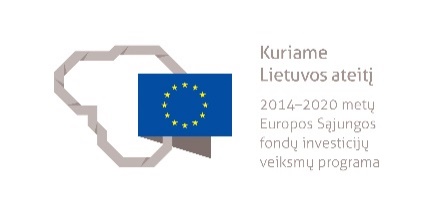 MEDIENOS APDIRBIMO STAKLININKO MODULINĖ PROFESINIO MOKYMO PROGRAMA_____________________(Programos pavadinimas)Programos valstybinis kodas ir apimtis mokymosi kreditais:P31072201, P32072201, P32072205 – programa, skirta pirminiam profesiniam mokymui, 60 mokymosi kreditųT32072202 – programa, skirta tęstiniam profesiniam mokymui, 50 mokymosi kreditųKvalifikacijos pavadinimas – medienos apdirbimo staklininkasKvalifikacijos lygis pagal Lietuvos kvalifikacijų sandarą (LTKS) – IIIMinimalus reikalaujamas išsilavinimas kvalifikacijai įgyti:P31072201 – pradinis išsilavinimas ir mokymasis pagrindinio ugdymo programojeP32072205, T32072202 – pagrindinis išsilavinimasP32072201 – pagrindinis išsilavinimas ir mokymasis vidurinio ugdymo programojeReikalavimai profesinei patirčiai (jei taikomi) ir stojančiajam (jei taikomi) – nėraPrograma parengta įgyvendinant iš Europos Sąjungos struktūrinių fondų lėšų bendrai finansuojamą projektą „Lietuvos kvalifikacijų sistemos plėtra (I etapas)“ (projekto Nr. 09.4.1-ESFA-V-734-01-0001).1. PROGRAMOS APIBŪDINIMASProgramos paskirtis. Medienos apdirbimo staklininko modulinė profesinio mokymo programa skirta kvalifikuotam darbuotojui parengti, kuris gebėtų savarankiškai vykdyti bendrąsias medienos apdirbimo veiklas, dirbti pozicinėmis (vieno technologinio veiksmo) medienos apdirbimo staklėmis ir įrenginiais, dirbti CNC medienos apdirbimo centrais.Būsimo darbo specifika. Asmuo, įgijęs medienos apdirbimo staklininko kvalifikaciją, galės dirbti medienos apdirbimo įmonėse arba vykdyti individualią veiklą.Medienos apdirbimo staklininkas dirba patalpose su pozicinėmis medienos apdirbimo staklėmis, įrenginiais, CNC medienos apdirbimo centrais. Dirbant privalu dėvėti darbo drabužius ir asmenines apsaugos priemones.Medienos apdirbimo staklininkas savo veikloje vadovaujasi darbuotojų saugos ir sveikatos, ergonomikos, darbo higienos, priešgaisrinės saugos, aplinkosaugos reikalavimais.Medienos apdirbimo staklininkas dirba grupėje arba individualiai. Jam svarbios šios asmeninės savybės: kruopštumas, dėmesio koncentracija, kūno koordinacija, fizinė ištvermė, gebėjimas dirbti komandoje. Medienos apdirbimo staklininkas veiklas atlieka savarankiškai, prisiima atsakomybę už veiklos atlikimo procedūrų ir rezultatų kokybę, geba pasirinkti atlikimo būdus, medžiagas, priemones ir kontroliuoja veiklos kokybę. Jis geba planuoti savo veiklą pagal pateiktas užduotis, naudojantis aukštesnės kvalifikacijos darbuotojo pagalba, prisitaikyti prie veiklos būdų, medžiagų ir priemonių įvairovės. Jis atlieka įvairius veiklos veiksmus ir operacijas, pritaikant žinomus ir išbandytus sprendimus, naudojantis brėžiniais, specifikacijomis, technologinėmis žiniomis ir žodine informacija. Medienos apdirbimo staklininkui veiklos uždavinius nustato aukštesnės kvalifikacijos darbuotojas.2. PROGRAMOS PARAMETRAI* Šie moduliai vykdant tęstinį profesinį mokymą neįgyvendinami, o darbuotojų saugos ir sveikatos bei saugaus elgesio ekstremaliose situacijose mokymas integruojamas į kvalifikaciją sudarančioms kompetencijoms įgyti skirtus modulius.3. REKOMENDUOJAMA MODULIŲ SEKA* Šie moduliai vykdant tęstinį profesinį mokymą neįgyvendinami, o darbuotojų saugos ir sveikatos bei saugaus elgesio ekstremaliose situacijose mokymas integruojamas į kvalifikaciją sudarančioms kompetencijoms įgyti skirtus modulius.4. REKOMENDACIJOS DĖL PROFESINEI VEIKLAI REIKALINGŲ BENDRŲJŲ KOMPETENCIJŲ UGDYMO5. PROGRAMOS STRUKTŪRA, VYKDANT PIRMINĮ IR TĘSTINĮ PROFESINĮ MOKYMĄPastabosVykdant pirminį profesinį mokymą asmeniui, jaunesniam nei 16 metų ir neturinčiam pagrindinio išsilavinimo, turi būti sudaromos sąlygos mokytis pagal pagrindinio ugdymo programą (jei taikoma).Vykdant pirminį profesinį mokymą asmeniui turi būti sudaromos sąlygos mokytis pagal vidurinio ugdymo programą (jei taikoma).Vykdant tęstinį profesinį mokymą asmens ankstesnio mokymosi pasiekimai įskaitomi švietimo ir mokslo ministro nustatyta tvarka.Tęstinio profesinio mokymo programos modulius gali vesti mokytojai, įgiję andragogikos žinių ir turintys tai pagrindžiantį dokumentą arba turintys neformaliojo suaugusiųjų švietimo patirties.Saugaus elgesio ekstremaliose situacijose modulį vedantis mokytojas turi būti baigęs civilinės saugos mokymus pagal Priešgaisrinės apsaugos ir gelbėjimo departamento direktoriaus patvirtintą mokymo programą ir turėti tai pagrindžiantį dokumentą.Tęstinio profesinio mokymo programose darbuotojų saugos ir sveikatos mokymas integruojamas į kvalifikaciją sudarančioms kompetencijoms įgyti skirtus modulius. Darbuotojų saugos ir sveikatos mokoma pagal Mokinių, besimokančių pagal pagrindinio profesinio mokymo programas, darbuotojų saugos ir sveikatos programos aprašą, patvirtintą Lietuvos Respublikos švietimo ir mokslo ministro 2005 m. rugsėjo 28 d. įsakymu Nr. ISAK-1953 „Dėl Mokinių, besimokančių pagal pagrindinio profesinio mokymo programas, darbuotojų saugos ir sveikatos programos aprašo patvirtinimo“. Darbuotojų saugos ir sveikatos mokymą vedantis mokytojas turi būti baigęs darbuotojų saugos ir sveikatos mokymus ir turėti tai pagrindžiantį dokumentą.Tęstinio profesinio mokymo programose saugaus elgesio ekstremaliose situacijose mokymas integruojamas pagal poreikį į kvalifikaciją sudarančioms kompetencijoms įgyti skirtus modulius.6.1. ĮVADINIS MODULISModulio pavadinimas – „Įvadas į profesiją“6.2. KVALIFIKACIJĄ SUDARANČIOMS KOMPETENCIJOMS ĮGYTI SKIRTI MODULIAI6.2.1. Privalomieji moduliaiModulio pavadinimas – „Bendrųjų medienos apdirbimo veiklų vykdymas (medienos apdirbimo staklininko)“Modulio pavadinimas – „Darbas pozicinėmis (vieno technologinio veiksmo) medienos apdirbimo staklėmis ir įrenginiais“Modulio pavadinimas – „Darbas CNC medienos apdirbimo centrais“6.2.2. PASIRENKAMIEJI MODULIAIModulio pavadinimas – „Darbas lakštinių medžiagų pjaustymo staklėmis“Modulio pavadinimas – „Darbas lakštinių medžiagų antrinio apdirbimo staklėmis“6.3. BAIGIAMASIS MODULISModulio pavadinimas – „Įvadas į darbo rinką“ Valstybinis kodasModulio pavadinimasLTKS lygisApimtis mokymosi kreditaisKompetencijosKompetencijų pasiekimą iliustruojantys mokymosi rezultataiĮvadinis modulis (iš viso 1 mokymosi kreditas)*Įvadinis modulis (iš viso 1 mokymosi kreditas)*Įvadinis modulis (iš viso 1 mokymosi kreditas)*Įvadinis modulis (iš viso 1 mokymosi kreditas)*Įvadinis modulis (iš viso 1 mokymosi kreditas)*Įvadinis modulis (iš viso 1 mokymosi kreditas)*3000001Įvadas į profesijąIII1Pažinti profesiją.Apibūdinti medienos apdirbimo staklininko profesiją ir jos teikiamas galimybes darbo rinkoje.Apibūdinti medienos apdirbimo staklininko veiklos procesus.Demonstruoti jau turimus, neformaliuoju ir (arba) savaiminiu būdu įgytus medienos apdirbimo staklininko kvalifikacijai būdingus gebėjimus.Bendrieji moduliai (iš viso 4 mokymosi kreditai)*Bendrieji moduliai (iš viso 4 mokymosi kreditai)*Bendrieji moduliai (iš viso 4 mokymosi kreditai)*Bendrieji moduliai (iš viso 4 mokymosi kreditai)*Bendrieji moduliai (iš viso 4 mokymosi kreditai)*Bendrieji moduliai (iš viso 4 mokymosi kreditai)*3102201Saugus elgesys ekstremaliose situacijoseIII1Saugiai elgtis ekstremaliose situacijose.Apibūdinti ekstremalių situacijų tipus, galimus pavojus.Išmanyti saugaus elgesio ekstremaliose situacijose reikalavimus ir instrukcijas, garsinius civilinės saugos signalus.3102102Sąmoningas fizinio aktyvumo reguliavimasIII1Reguliuoti fizinį aktyvumą.Išvardyti fizinio aktyvumo formas.Demonstruoti asmeninį fizinį aktyvumą.Taikyti fizinio aktyvumo formas, atsižvelgiant į darbo specifiką.3102202Darbuotojų sauga ir sveikataIII2Tausoti sveikatą ir saugiai dirbti.Įvardyti darbuotojų saugos ir sveikatos reikalavimus, keliamus darbo vietai.Kvalifikaciją sudarančioms kompetencijoms įgyti skirti moduliai (iš viso 45 mokymosi kreditai)Kvalifikaciją sudarančioms kompetencijoms įgyti skirti moduliai (iš viso 45 mokymosi kreditai)Kvalifikaciją sudarančioms kompetencijoms įgyti skirti moduliai (iš viso 45 mokymosi kreditai)Kvalifikaciją sudarančioms kompetencijoms įgyti skirti moduliai (iš viso 45 mokymosi kreditai)Kvalifikaciją sudarančioms kompetencijoms įgyti skirti moduliai (iš viso 45 mokymosi kreditai)Kvalifikaciją sudarančioms kompetencijoms įgyti skirti moduliai (iš viso 45 mokymosi kreditai)Privalomieji (iš viso 45 mokymosi kreditai)Privalomieji (iš viso 45 mokymosi kreditai)Privalomieji (iš viso 45 mokymosi kreditai)Privalomieji (iš viso 45 mokymosi kreditai)Privalomieji (iš viso 45 mokymosi kreditai)Privalomieji (iš viso 45 mokymosi kreditai)307220010Bendrųjų medienos apdirbimo veiklų vykdymas (medienos apdirbimo staklininko)III5Sandėliuoti medžiagas, ruošinius, surinkimo vienetus ir gaminius.Paaiškinti saugaus krovinių perkėlimo rankomis ir sandėliavimo taisykles.Apibūdinti medienos apdirbimo staklininko darbams reikalingų medžiagų ir gaminių rūšis, savybes, paskirtį.Pakrauti ir iškrauti medienos apdirbimo staklininko darbams reikalingas medžiagas, ruošinius, gaminius ir įrangą.Sandėliuoti medienos apdirbimo staklininko darbams reikalingas medžiagas, ruošinius ir gaminius. 307220010Bendrųjų medienos apdirbimo veiklų vykdymas (medienos apdirbimo staklininko)III5Paruošti ir sutvarkyti medienos apdirbimo staklininko darbo vietą.Apibūdinti asmeninių apsaugos priemonių naudojimo svarbą ir tvarką, darbuotojų saugos, sveikatos, priešgaisrinės saugos, aplinkosaugos reikalavimus.Paaiškinti sinchroninės gamybos sistemos principus.Paaiškinti profesinės rizikos veiksnius.Paruošti medienos apdirbimo staklininko darbams reikalingas darbo priemones, įrangą, inventorių ir įrankius.Paruošti medienos apdirbimo staklininko darbo vietą pagal darbuotojų saugos ir sveikatos reikalavimus, ergonomikos principus.Sutvarkyti darbo vietą, rūšiuoti ir sutvarkyti atliekas. 307220010Bendrųjų medienos apdirbimo veiklų vykdymas (medienos apdirbimo staklininko)III5Skaityti medienos gaminių darbo brėžinius.Apibūdinti techninio brėžinio sudarymo standartus ir braižymo taisykles.Nagrinėti medienos gaminių darbo brėžinius. Braižyti nesudėtingų medienos gaminių darbo brėžinius ir eskizus.307220010Bendrųjų medienos apdirbimo veiklų vykdymas (medienos apdirbimo staklininko)III5Nustatyti medienos biologinę ir kokybinę rūšis.Apibūdinti medienos biologinę ir kokybinę rūšis, savybes, ydas.Nustatyti medienos biologinę ir kokybinę rūšis, ydas pagal skirtingus požymius.307220010Bendrųjų medienos apdirbimo veiklų vykdymas (medienos apdirbimo staklininko)III5Matuoti, žymėti medieną ir apskaičiuoti žaliavų sąnaudas.Išmatuoti ir nužymėti medienos ruošinius ir detales.Nustatyti medienos užlaidas ruošiniams.Apskaičiuoti numatytam gaminiui reikalingą medienos kiekį.307220011Darbas pozicinėmis (vieno technologinio veiksmo) medienos apdirbimo staklėmis ir įrenginiaisIII20Dirbti pirminio medienos apdirbimo staklėmis.Apibūdinti pirminio medienos apdirbimo stakles, atliekamas operacijas, valdymą.Paruošti pirminio medienos apdirbimo stakles darbui.Pjaustyti medieną pirminio medienos apdirbimo staklėmis.307220011Darbas pozicinėmis (vieno technologinio veiksmo) medienos apdirbimo staklėmis ir įrenginiaisIII20Dirbti antrinio medienos apdirbimo staklėmis.Apibūdinti antrinio medienos apdirbimo stakles, atliekamas operacijas, valdymą.Paruošti antrinio medienos apdirbimo stakles darbui.Apdirbti medieną antrinio medienos apdirbimo staklėmis.307220011Darbas pozicinėmis (vieno technologinio veiksmo) medienos apdirbimo staklėmis ir įrenginiaisIII20Dirbti statinių konstrukcinių medienos elementų antrinio apdirbimo staklėmis.Apibūdinti statinių konstrukcinių medienos elementų antrinio apdirbimo stakles, atliekamas operacijas, valdymą.Paruošti statinių konstrukcinių medienos elementų antrinio apdirbimo stakles darbui.Apdirbti statinių konstrukcinius medienos elementus antrinio apdirbimo staklėmis.307220011Darbas pozicinėmis (vieno technologinio veiksmo) medienos apdirbimo staklėmis ir įrenginiaisIII20Dirbti medienos šlifavimo staklėmis.Apibūdinti medienos šlifavimo stakles, atliekamas operacijas, valdymą.Paruošti medienos šlifavimo stakles darbui. Šlifuoti medieną šlifavimo staklėmis.307220011Darbas pozicinėmis (vieno technologinio veiksmo) medienos apdirbimo staklėmis ir įrenginiaisIII20Dirbti medienos klijavimo įrenginiais.Apibūdinti medienos klijavimo įrenginius, atliekamas operacijas, valdymą.Apibūdinti klijų rūšis ir jų paskirtį.Paruošti medienos klijavimo įrenginius darbui. Klijuoti ruošinius įrenginiais.307220011Darbas pozicinėmis (vieno technologinio veiksmo) medienos apdirbimo staklėmis ir įrenginiaisIII20Dirbti medienos smulkinimo įrenginiais.Apibūdinti medienos smulkinimo įrenginius, atliekamas operacijas, valdymą.Paruošti medienos smulkinimo įrenginius darbui.Smulkinti medieną.Transportuoti smulkinių masę į tolimesnius technologinius įrenginius.307220011Darbas pozicinėmis (vieno technologinio veiksmo) medienos apdirbimo staklėmis ir įrenginiaisIII20Dirbti medienos smulkinių presavimo įrenginiais.Apibūdinti medienos smulkinių presavimo įrenginius, atliekamas operacijas, valdymą.Paruošti medienos smulkinių presavimo įrenginius darbui.Presuoti medienos smulkinius į granules ir briketus. 307220012Darbas CNC medienos apdirbimo centraisIII20Dirbti 3 ašių universaliais CNC medienos apdirbimo centrais.Apibūdinti 3 ašių universalių CNC centro funkcijas, pjovimo įrankių, ruošinio prispaudimo įrenginių parinkimą pagal apdirbamą medžiagą ir gaminio techninius reikalavimus.Parinkti 3 ašių universalių CNC centrų nustatymo režimus.Apdirbti medienos ruošinius 3 ašių universaliu medienos apdirbimo CNC centru pagal brėžinį.307220012Darbas CNC medienos apdirbimo centraisIII20Dirbti 4 ašių universaliais CNC medienos apdirbimo centrais.Apibūdinti 4 ašių universalių CNC centro funkcijas, pjovimo įrankių, ruošinio prispaudimo įrenginių parinkimą pagal apdirbamą medžiagą ir gaminio techninius reikalavimus.Parinkti 4 ašių universalių CNC centrų nustatymo režimus.Apdirbti medienos ruošinius 4 ašių universaliu medienos apdirbimo CNC centru pagal brėžinį.Pasirenkamieji moduliai (iš viso 5 mokymosi kreditai)*Pasirenkamieji moduliai (iš viso 5 mokymosi kreditai)*Pasirenkamieji moduliai (iš viso 5 mokymosi kreditai)*Pasirenkamieji moduliai (iš viso 5 mokymosi kreditai)*Pasirenkamieji moduliai (iš viso 5 mokymosi kreditai)*Pasirenkamieji moduliai (iš viso 5 mokymosi kreditai)*307220013Darbas lakštinių medžiagų pjaustymo staklėmisIII5Dirbti lakštinių medžiagų pjaustymo vieno technologinio veiksmo staklėmis.Apibūdinti vieno technologinio veiksmo stakles, atliekamas operacijas, valdymą.Paruošti vieno technologinio veiksmo stakles darbui.Pjaustyti lakštines medžiagas vieno technologinio veiksmo staklėmis.307220013Darbas lakštinių medžiagų pjaustymo staklėmisIII5Dirbti lakštinių medžiagų pjaustymo CNC staklėmis.Apibūdinti lakštinių medžiagų pjaustymo CNC stakles, atliekamas operacijas, valdymą.Paruošti lakštinių medžiagų pjaustymo CNC stakles darbui.Pjaustyti lakštines medžiagas CNC staklėmis.307220014Darbas lakštinių medžiagų antrinio apdirbimo staklėmisIII5Dirbti lakštinių medžiagų ruošinių kraštų apdirbimo staklėmis.Apibūdinti lakštinių medžiagų ruošinių kraštų apdirbimo staklių rūšis, elementus ir valdymą.Paruošti lakštinių medžiagų ruošinių kraštų apdirbimo stakles darbui.Apdailinti ruošinių ir detalių kraštus.307220014Darbas lakštinių medžiagų antrinio apdirbimo staklėmisIII5Dirbti lakštinių medžiagų ruošinių gręžimo staklėmis.Apibūdinti lakštinių medžiagų ruošinių gręžimo staklių rūšis, elementus, valdymą.Paruošti lakštinių medžiagų ruošinių gręžimo stakles darbui.Gręžti kiaurymes ruošiniuose ir detalėse.Baigiamasis modulis (iš viso 5 mokymosi kreditai)Baigiamasis modulis (iš viso 5 mokymosi kreditai)Baigiamasis modulis (iš viso 5 mokymosi kreditai)Baigiamasis modulis (iš viso 5 mokymosi kreditai)Baigiamasis modulis (iš viso 5 mokymosi kreditai)Baigiamasis modulis (iš viso 5 mokymosi kreditai)3000002Įvadas į darbo rinkąIII5Formuoti darbinius įgūdžius realioje darbo vietoje.Susipažinti su būsimo darbo specifika ir darbo vieta.Įvardyti asmenines integracijos į darbo rinką galimybes.Demonstruoti realioje darbo vietoje įgytas kompetencijas. Valstybinis kodasModulio pavadinimasLTKS lygisApimtis mokymosi kreditaisAsmens pasirengimo mokytis modulyje reikalavimai (jei taikoma)Įvadinis modulis (iš viso 1 mokymosi kreditas)*Įvadinis modulis (iš viso 1 mokymosi kreditas)*Įvadinis modulis (iš viso 1 mokymosi kreditas)*Įvadinis modulis (iš viso 1 mokymosi kreditas)*Įvadinis modulis (iš viso 1 mokymosi kreditas)*3000001Įvadas į profesijąIII1Netaikoma.Bendrieji moduliai (iš viso 4 mokymosi kreditai)*Bendrieji moduliai (iš viso 4 mokymosi kreditai)*Bendrieji moduliai (iš viso 4 mokymosi kreditai)*Bendrieji moduliai (iš viso 4 mokymosi kreditai)*Bendrieji moduliai (iš viso 4 mokymosi kreditai)*3102201Saugus elgesys ekstremaliose situacijoseIII1Netaikoma.3102102Sąmoningas fizinio aktyvumo reguliavimaIII1Netaikoma.3102202Darbuotojų sauga ir sveikataIII2Netaikoma.Kvalifikaciją sudarančioms kompetencijoms įgyti skirti moduliai (iš viso 45 mokymosi kreditai)Kvalifikaciją sudarančioms kompetencijoms įgyti skirti moduliai (iš viso 45 mokymosi kreditai)Kvalifikaciją sudarančioms kompetencijoms įgyti skirti moduliai (iš viso 45 mokymosi kreditai)Kvalifikaciją sudarančioms kompetencijoms įgyti skirti moduliai (iš viso 45 mokymosi kreditai)Kvalifikaciją sudarančioms kompetencijoms įgyti skirti moduliai (iš viso 45 mokymosi kreditai)Privalomieji (iš viso 45 mokymosi kreditai)Privalomieji (iš viso 45 mokymosi kreditai)Privalomieji (iš viso 45 mokymosi kreditai)Privalomieji (iš viso 45 mokymosi kreditai)Privalomieji (iš viso 45 mokymosi kreditai)307220010Bendrųjų medienos apdirbimo veiklų vykdymas (medienos apdirbimo staklininko)III5Netaikoma.307220011Darbas pozicinėmis (vieno technologinio veiksmo) medienos apdirbimo staklėmis ir įrenginiaisIII20Baigtas šis modulis:Bendrųjų medienos apdirbimo veiklų vykdymas (medienos apdirbimo staklininko)307220012Darbas CNC medienos apdirbimo centraisIII20Baigtas šis modulis:Bendrųjų medienos apdirbimo veiklų vykdymas (medienos apdirbimo staklininko)Pasirenkamieji moduliai (iš viso 5 mokymosi kreditai)*Pasirenkamieji moduliai (iš viso 5 mokymosi kreditai)*Pasirenkamieji moduliai (iš viso 5 mokymosi kreditai)*Pasirenkamieji moduliai (iš viso 5 mokymosi kreditai)*Pasirenkamieji moduliai (iš viso 5 mokymosi kreditai)*307220013Darbas lakštinių medžiagų pjaustymo staklėmisIII5Baigtas šis modulis:Bendrųjų medienos apdirbimo veiklų vykdymas (medienos apdirbimo staklininko)307220014Darbas lakštinių medžiagų antrinio apdirbimo staklėmisIII5Baigtas šis modulis:Bendrųjų medienos apdirbimo veiklų vykdymas (medienos apdirbimo staklininko)Baigiamasis modulis (iš viso 5 mokymosi kreditai)Baigiamasis modulis (iš viso 5 mokymosi kreditai)Baigiamasis modulis (iš viso 5 mokymosi kreditai)Baigiamasis modulis (iš viso 5 mokymosi kreditai)Baigiamasis modulis (iš viso 5 mokymosi kreditai)3000002Įvadas į darbo rinkąIII5Baigti visi medienos apdirbimo staklininko kvalifikaciją sudarantys privalomieji moduliai.Bendrosios kompetencijosBendrųjų kompetencijų pasiekimą iliustruojantys mokymosi rezultataiRaštingumo kompetencijaRašyti gyvenimo aprašymą, motyvacinį laišką, prašymą, elektroninį laišką.Taisyklingai vartoti profesinius terminus.Daugiakalbystės kompetencijaRašyti gyvenimo aprašymą, motyvacinį laišką, prašymą, elektroninį laišką.Įvardyti įrenginius, inventorių, priemones, medžiagas užsienio kalba.Matematinė kompetencija ir gamtos mokslų, technologijų ir inžinerijos kompetencijaApskaičiuoti darbams atlikti reikalingų medžiagų kiekį.Apskaičiuoti atliktų darbų kiekį.Skaitmeninė kompetencijaAtlikti informacijos paiešką internete.Rinkti, apdoroti ir saugoti reikalingą darbui informaciją.Naudotis kompiuterine skaičiuokle skaičiavimams atlikti. Asmeninė, socialinė ir mokymosi mokytis kompetencijaĮsivertinti turimas žinias ir gebėjimus.Pritaikyti turimas žinias ir gebėjimus dirbant individualiai ir grupėje.Pasirengti asmeninį kompetencijų tobulinimo planą.Pilietiškumo kompetencijaBendrauti su bendradarbiais, vadovais, užsakovais.Dirbti grupėje, komandoje.Gerbti save, kitus, savo šalį ir jos tradicijas.Verslumo kompetencijaSuprasti įmonės veiklos koncepciją, verslo aplinką.Atpažinti naujas (rinkos) galimybes, pasitelkiant intuiciją, kūrybiškumą ir analitinius gebėjimus.Dirbti savarankiškai, planuoti savo laiką. Kultūrinio sąmoningumo ir raiškos kompetencijaPažinti įvairių šalies regionų švenčių tradicijas ir papročius, etnografinį medinės statybos paveldą.Lavinti estetinį požiūrį į aplinką.Kvalifikacija – medienos apdirbimo staklininkas, LTKS lygis IIIKvalifikacija – medienos apdirbimo staklininkas, LTKS lygis IIIProgramos, skirtos pirminiam profesiniam mokymui, struktūraProgramos, skirtos tęstiniam profesiniam mokymui, struktūraĮvadinis modulis (iš viso 1 mokymosi kreditas)Įvadas į profesiją, 1 mokymosi kreditas Įvadinis modulis (0 mokymosi kreditų)–Bendrieji moduliai (iš viso 4 mokymosi kreditai)Saugus elgesys ekstremaliose situacijose, 1 mokymosi kreditasSąmoningas fizinio aktyvumo reguliavimas, 1 mokymosi kreditasDarbuotojų sauga ir sveikata, 2 mokymosi kreditaiBendrieji moduliai (0 mokymosi kreditų)–Kvalifikaciją sudarančioms kompetencijoms įgyti skirti moduliai (iš viso 45 mokymosi kreditai)Bendrųjų medienos apdirbimo veiklų vykdymas (medienos apdirbimo staklininko), 5 mokymosi kreditaiDarbas pozicinėmis (vieno technologinio veiksmo) medienos apdirbimo staklėmis ir įrenginiais, 20 mokymosi kreditųDarbas CNC medienos apdirbimo centrais, 20 mokymosi kreditųKvalifikaciją sudarančioms kompetencijoms įgyti skirti moduliai (iš viso 45 mokymosi kreditai)Bendrųjų medienos apdirbimo veiklų vykdymas (medienos apdirbimo staklininko), 5 mokymosi kreditaiDarbas pozicinėmis (vieno technologinio veiksmo) medienos apdirbimo staklėmis ir įrenginiais, 20 mokymosi kreditųDarbas CNC medienos apdirbimo centrais, 20 mokymosi kreditųPasirenkamieji moduliai (iš viso 5 mokymosi kreditai)Darbas lakštinių medžiagų pjaustymo staklėmis, 5 mokymosi kreditaiDarbas lakštinių medžiagų antrinio apdirbimo staklėmis, 5 mokymosi kreditai Pasirenkamieji moduliai (0 mokymosi kreditų)–Baigiamasis modulis (iš viso 5 mokymosi kreditai)Įvadas į darbo rinką, 5 mokymosi kreditaiBaigiamasis modulis (iš viso 5 mokymosi kreditai)Įvadas į darbo rinką, 5 mokymosi kreditaiValstybinis kodas30000013000001Modulio LTKS lygisIIIIIIApimtis mokymosi kreditais11KompetencijosMokymosi rezultataiRekomenduojamas turinys mokymosi rezultatams pasiekti1. Pažinti profesiją.1.1. Apibūdinti medienos apdirbimo staklininko profesiją ir jos teikiamas galimybes darbo rinkoje.Tema. Medienos apdirbimo staklininko profesija, jos specifika ir galimybės darbo rinkojeMedienos apdirbimo staklininko profesijos samprataMedienos apdirbimo staklininko darbo specifikaAsmeninės savybės, reikalingos medienos apdirbimo staklininko profesijaiMedienos apdirbimo staklininko profesinės galimybės1. Pažinti profesiją.1.2. Apibūdinti medienos apdirbimo staklininko veiklos procesus.Tema. Medienos apdirbimo staklininko veiklos procesai, funkcijos ir uždaviniaiMedienos apdirbimo staklininko veiklos procesai, funkcijos ir uždaviniai 1. Pažinti profesiją.1.3. Demonstruoti jau turimus, neformaliuoju ir (arba) savaiminiu būdu įgytus medienos apdirbimo staklininko kvalifikacijai būdingus gebėjimus.Tema. Medienos apdirbimo staklininko modulinė profesinio mokymo programaMokymo programos tikslai bei uždaviniaiMokymosi formos ir metodai, mokymosi pasiekimų įvertinimo kriterijai, mokymosi įgūdžių demonstravimo formos (metodai)Individualūs mokymosi planaiTema. Turimų gebėjimų, įgytų savaiminiu ar neformaliuoju būdu, vertinimas ir lygių nustatymasTurimų gebėjimų įvertinimo būdaiSavaiminiu ar neformaliuoju būdu įgytų gebėjimų vertinimasMokymosi pasiekimų vertinimo kriterijaiSiūlomas įvadinio modulio įvertinimas – įskaityta (neįskaityta).Siūlomas įvadinio modulio įvertinimas – įskaityta (neįskaityta).Reikalavimai mokymui skirtiems metodiniams ir materialiesiems ištekliamsMokymo(si) medžiaga:Medienos apdirbimo staklininko modulinė profesinio mokymo programaTestas turimiems gebėjimams vertintiTeisės aktai, reglamentuojantys darbuotojų saugos ir sveikatos reikalavimusMokymo(si) priemonės:Techninės priemonės mokymo(si) medžiagai iliustruoti, vizualizuoti, pristatytiMokymo(si) medžiaga:Medienos apdirbimo staklininko modulinė profesinio mokymo programaTestas turimiems gebėjimams vertintiTeisės aktai, reglamentuojantys darbuotojų saugos ir sveikatos reikalavimusMokymo(si) priemonės:Techninės priemonės mokymo(si) medžiagai iliustruoti, vizualizuoti, pristatytiReikalavimai teorinio ir praktinio mokymo vietaiKlasė ar kita mokymui(si) pritaikyta patalpa su techninėmis priemonėmis (kompiuteriu, vaizdo projektoriumi) mokymo(si) medžiagai pateikti.Klasė ar kita mokymui(si) pritaikyta patalpa su techninėmis priemonėmis (kompiuteriu, vaizdo projektoriumi) mokymo(si) medžiagai pateikti.Reikalavimai mokytojų dalykiniam pasirengimui (dalykinei kvalifikacijai)Modulį gali vesti mokytojas, turintis:1) Lietuvos Respublikos švietimo įstatyme ir Reikalavimų mokytojų kvalifikacijai apraše, patvirtintame Lietuvos Respublikos švietimo ir mokslo ministro 2014 m. rugpjūčio 29 d. įsakymu Nr. V-774 „Dėl Reikalavimų mokytojų kvalifikacijai aprašo patvirtinimo“, nustatytą išsilavinimą ir kvalifikaciją;2) Medienos apdirbimo staklininko ar lygiavertę kvalifikaciją arba gamybos inžinerijos studijų krypties ar lygiavertį išsilavinimą, arba ne mažesnę kaip 3 metų medienos apdirbimo staklininko profesinės veiklos patirtį.Modulį gali vesti mokytojas, turintis:1) Lietuvos Respublikos švietimo įstatyme ir Reikalavimų mokytojų kvalifikacijai apraše, patvirtintame Lietuvos Respublikos švietimo ir mokslo ministro 2014 m. rugpjūčio 29 d. įsakymu Nr. V-774 „Dėl Reikalavimų mokytojų kvalifikacijai aprašo patvirtinimo“, nustatytą išsilavinimą ir kvalifikaciją;2) Medienos apdirbimo staklininko ar lygiavertę kvalifikaciją arba gamybos inžinerijos studijų krypties ar lygiavertį išsilavinimą, arba ne mažesnę kaip 3 metų medienos apdirbimo staklininko profesinės veiklos patirtį.Valstybinis kodas307220010307220010Modulio LTKS lygisIIIIIIApimtis mokymosi kreditais55Asmens pasirengimo mokytis modulyje reikalavimaiNetaikomaNetaikomaKompetencijosMokymosi rezultataiRekomenduojamas turinys mokymosi rezultatams pasiekti1. Sandėliuoti medžiagas, ruošinius, surinkimo vienetus ir gaminius.1.1. Paaiškinti saugaus krovinių perkėlimo rankomis ir sandėliavimo taisykles.Tema. Saugus krovinių perkėlimas rankomis ir sandėliavimasSaugaus krovinių perkėlimo reikalavimaiSaugaus krovinių sandėliavimo reikalavimaiTema. Darbų organizavimas medienos apdirbimo įmonėjeMedienos ir gaminių sandėliavimo būdaiMedienos apdirbimo ir gaminių gamybos darbų organizavimo principai1. Sandėliuoti medžiagas, ruošinius, surinkimo vienetus ir gaminius.1.2. Apibūdinti medienos apdirbimo staklininko darbams reikalingų medžiagų ir gaminių rūšis, savybes, paskirtį.Tema. Medienos apdirbimo staklininko darbams reikalingos medžiagos jų paskirtis ir savybėsMasyvi medienaLakštinės medžiagosMedienos klijaiTema. Medienos apdirbimo staklininko gaminiai, jų paskirtis ir savybėsTiesiniai gaminiaiStaliaus gaminiaiBaldai1. Sandėliuoti medžiagas, ruošinius, surinkimo vienetus ir gaminius.1.3. Pakrauti ir iškrauti medienos apdirbimo staklininko darbams reikalingas medžiagas, ruošinius, gaminiusTema. Medienos apdirbimo staklininko darbams reikalingų medžiagų, gaminių ir įrangos pakrovimas ir iškrovimasMedžiagų, ruošinių, gaminių pakrovimo ir iškrovimo taisyklėsKrovinių pakrovimas ir iškrovimas pagal gamintojų reikalavimus ir nepažeidžiant jų kokybės1. Sandėliuoti medžiagas, ruošinius, surinkimo vienetus ir gaminius.1.4. Sandėliuoti medienos apdirbimo staklininko darbams reikalingas medžiagas, ruošinius ir gaminius.Tema. Medienos apdirbimo staklininko darbams reikalingų medžiagų, ruošinių ir gaminių sandėliavimasMedžiagų, ruošinių, gaminių sandėliavimo taisyklėsMedžiagų, ruošinių, gaminių sandėliavimas nepažeidžiant jų kokybės2. Paruošti ir sutvarkyti medienos apdirbimo staklininko darbo vietą.2.1. Apibūdinti asmeninių apsaugos priemonių naudojimo svarbą ir tvarką, darbuotojų saugos, sveikatos, priešgaisrinės saugos, aplinkosaugos reikalavimus.Tema. Bendrieji darbuotojų saugos ir sveikatos reikalavimaiDarbuotojų saugos ir sveikatos reikalavimai ir taisyklės medienos apdirbimo įmonėjeAsmeninės medienos apdirbimo staklininko apsaugos priemonės ir jų naudojimasKolektyvinės saugos priemonės medienos apdirbimo įmonėje ir jų naudojimasSaugos ženklai medienos apdirbimo įmonėje ir jų reikšmėTema. Priešgaisrinė sauga ir elektrosauga medienos apdirbimo staklininko darbo vietojePriešgaisrinės saugos reikalavimai medienos apdirbimo įmonėje ir jų laikymasisElektrosaugos reikalavimai medienos apdirbimo įmonėje ir jų laikymasisTema. AplinkosaugaNorminiai ir įstatyminiai dokumentus, reglamentuojantys aplinkosaugą medienos apdirbimo įmonėjeAplinkosaugos reikalavimai medienos apdirbimo vietoje2. Paruošti ir sutvarkyti medienos apdirbimo staklininko darbo vietą.2.2. Paaiškinti sinchroninės gamybos sistemos principus.Tema. Sinchroninės gamybos sistemos principai ir jų reikšmė medienos apdirbimo įmonėje.Sinchroninės gamybos sistemos pagrindaiGamybos ciklo trukmės trumpinimasNeatitikčių ir perdirbtinos produkcijos dalies sumažinimasDarbuotojų darbo našumo padidinimasMedienos apdirbimo technologijos, pasižyminčios mažu atliekų2. Paruošti ir sutvarkyti medienos apdirbimo staklininko darbo vietą.2.3. Paaiškinti profesinės rizikos veiksnius.Tema. Profesinė rizika medienos apdirbimo įmonėjeProfesinės rizikos veiksniai medienos apdirbimo įmonėjeBūdai ir priemonės profesinės rizikos veiksnius mažinti2. Paruošti ir sutvarkyti medienos apdirbimo staklininko darbo vietą.2.4. Paruošti medienos apdirbimo staklininko darbams reikalingas darbo priemones, įrangą, inventorių ir įrankius.Tema. Medienos apdirbimo staklininko darbams reikalingų darbo priemonių, įrangos, inventoriaus ir įrankių paruošimas darbuiMedienos apdirbimo staklininko darbams reikalingų darbo priemonių paruošimas darbuiMedienos apdirbimo staklininko darbams reikalingos įrangos paruošimas darbuiMedienos apdirbimo staklininko darbams reikalingų įrankių paruošimas darbui2. Paruošti ir sutvarkyti medienos apdirbimo staklininko darbo vietą.2.5. Paruošti medienos apdirbimo staklininko darbo vietą pagal darbuotojų saugos ir sveikatos reikalavimus, ergonomikos principus.Tema. Medienos apdirbimo staklininko darbo vietaDarbo vietos paruošimo reikalavimaiErgonomikos principai ruošiant darbo vietąMedienos apdirbimo staklininko darbo įranga ir jos išdėstymas darbo zonoseMedienos apdirbimo staklininko medžiagos ir jų išdėstymas darbo vietojeDarbo vietos paruošimas, taikant ergonomikos principus ir laikantis darbuotojų saugos ir sveikatos reikalavimų2. Paruošti ir sutvarkyti medienos apdirbimo staklininko darbo vietą.2.6. Sutvarkyti darbo vietą, rūšiuoti ir sutvarkyti atliekas.Tema. Darbo vietos sutvarkymasMedienos apdirbimo staklininko darbo įrangos sutvarkymas, baigus darbusMedienos apdirbimo staklininko darbo medžiagų sutvarkymasMedienos ir kitų medienos apdirbimo staklininko darbo atliekų rūšiavimas ir sutvarkymas3. Skaityti medienos gaminių darbo brėžinius.3.1 Apibūdinti techninio brėžinio sudarymo standartus ir braižymo taisykles.Tema. Techninio brėžinio samprataTechninio brėžinio sudarymo standartaiTechninio brėžinio braižymo taisyklėsTema. Detalių ir gaminių brėžinių skaitymasBrėžinio komponavimas ir vaizdų išdėstymasAksonometriniai, bendrieji vaizdaiPjūviai ir kirtimai3. Skaityti medienos gaminių darbo brėžinius.3.2. Nagrinėti medienos gaminių darbo brėžinius. Tema. Medienos gaminių darbo brėžiniaiMedienos gaminio brėžinio popierinėje formoje skaitymas ir nagrinėjimasMedienos gaminio brėžinio skaitmeninėje formoje skaitymas ir nagrinėjimas3. Skaityti medienos gaminių darbo brėžinius.3.3. Braižyti nesudėtingų medienos gaminių darbo brėžinius ir eskizus.Tema. Nesudėtingo medienos gaminio eskizavimas ir braižymasPasirinkto medienos gaminio ir jo mazgų bei detalių eskizavimasPasirinkto medienos gaminio ir jo mazgų bei detalių braižymasTema. Grafinio vaizdavimo kompiuterinės programosAutomatizuoto kompiuterinio projektavimo programos, jų tipai ir paskirtisNesudėtingo brėžinio braižymas, naudojantis automatizuoto projektavimo programa4. Nustatyti medienos biologinę ir kokybinę rūšis.4.1. Apibūdinti medienos biologinę ir kokybinę rūšis, savybes, ydas. Tema. Medienos rūšysPagrindiniai medienos kamieno pjūviai (skersinis, spindulinis, tangentinis)Biologinės rūšys ir jų nustatymo būdaiMedienos ydų grupėsMedienos ydų nustatymo ir įvertinimo būdaiKokybinės rūšys ir jų nustatymo būdai4. Nustatyti medienos biologinę ir kokybinę rūšis.4.2. Nustatyti medienos biologinę ir kokybinę rūšis, ydas pagal skirtingus požymius.Tema. Medienos rūšių ir ydų nustatymasBiologinių medienos rūšių nustatymasMedienos ydų nustatymasKokybinių medienos rūšių nustatymas5. Matuoti, žymėti medieną ir apskaičiuoti žaliavų sąnaudas.5.1.Išmatuoti ir nužymėti medienos ruošinius. Tema. Medienos ruošinių ir detalių išmatavimas ir nužymėjimasMedienos detalių matmenų nustatymas pagal brėžinįMedienos ruošinių matmenų nustatymasMedienos matavimo ir žymėjimo įrankių parinkimas ir paruošimasMedienos ruošinių išmatavimas ir nužymėjimas pagal nustatytus matmenis5. Matuoti, žymėti medieną ir apskaičiuoti žaliavų sąnaudas.5.2. Nustatyti medienos užlaidas ruošiniams.Tema. Užlaidos medienos ruošiniamsUžlaidų tipai (bendrosios ir operacinės)Užlaidų nustatymas 5. Matuoti, žymėti medieną ir apskaičiuoti žaliavų sąnaudas.5.3. Apskaičiuoti numatytam gaminiui reikalingą medienos kiekį.Tema. Medienos kiekio apskaičiavimasMedienos medžiagų apskaičiavimasMedienos kiekio apskaičiavimas numatytam gaminiuiMokymosi pasiekimų vertinimo kriterijai Visos operacijos atliktos pagal technologinį eiliškumą, visi veiksmai ir judesiai darbo metu buvo atliekami pagal ergonomikos reikalavimus, užduotis atlikta laiku ar anksčiau negu nustatyta, dirbta savarankiškai, darbo vieta sutvarkyta pagal reikalavimus, laikytasi visų darbuotojų saugos ir sveikatos, priešgaisrinių, atliekų rūšiavimo ir sutvarkymo reikalavimų. Po darbo įrankiai nuvalyti ir sudėti į jų saugojimo vietą, likusios medžiagos išneštos į saugojimo vietą.Nuosekliai ir tiksliai paaiškinti saugaus krovinių perkėlimo reikalavimai; paaiškintos medienos apdirbimo staklininko darbams reikalingos medžiagos ir gaminiai, nurodytos jų rūšys, savybės, paskirtis, medienos biologinės ir kokybinės rūšys, ydos; nuosekliai ir tiksliai paaiškinti medienos apdirbimo staklininko darbams reikalingų medžiagų, gaminių ir įrangos pakrovimo, iškrovimo ir sandėliavimo taisyklės; nuosekliai ir tiksliai paaiškinti bendrieji darbuotojų saugos ir sveikatos reikalavimai medienos apdirbimo įmonėje, priešgaisrinės, elektrosaugos reikalavimai darbo vietoje, aplinkosaugos reikalavimai; paaiškinti sinchroninės gamybos sistemos principai; nuosekliai ir tiksliai paaiškintas medienos apdirbimo staklininko darbo vietos paruošimas pagal darbo vietos paruošimo reikalavimus ir ergonomikos principus; nuosekliai ir tiksliai paaiškinti medienos gaminių darbo brėžiniai, nuosekliai ir tiksliai paaiškintas medienos matavimas ir žymėjimas, žaliavų sąnaudų skaičiavimas.Atlikti darbai pagal leistinas nuokrypas ir laikantis kitų kokybės reikalavimų: medienos apdirbimo staklininko darbams reikalingų medžiagų, gaminių ir įrangos pakrovimo, iškrovimo ir sandėliavimo darbų atlikimo būdai ir veiksmai; medienos apdirbimo staklininko darbo vietos paruošimas pagal darbo vietos paruošimo reikalavimus, ergonomikos principus, nubraižyti nesudėtingų medienos gaminių darbo brėžiniai ir eskizai, medienos matavimas ir žymėjimas, žaliavų sąnaudų skaičiavimas.Veikla planuota pagal aukštesnės kvalifikacijos darbuotojo pateiktą užduotį.Vartoti tikslūs techniniai ir technologiniai terminai valstybine kalba, bendrauta laikantis darbo etikos ir kultūros principų.Visos operacijos atliktos pagal technologinį eiliškumą, visi veiksmai ir judesiai darbo metu buvo atliekami pagal ergonomikos reikalavimus, užduotis atlikta laiku ar anksčiau negu nustatyta, dirbta savarankiškai, darbo vieta sutvarkyta pagal reikalavimus, laikytasi visų darbuotojų saugos ir sveikatos, priešgaisrinių, atliekų rūšiavimo ir sutvarkymo reikalavimų. Po darbo įrankiai nuvalyti ir sudėti į jų saugojimo vietą, likusios medžiagos išneštos į saugojimo vietą.Nuosekliai ir tiksliai paaiškinti saugaus krovinių perkėlimo reikalavimai; paaiškintos medienos apdirbimo staklininko darbams reikalingos medžiagos ir gaminiai, nurodytos jų rūšys, savybės, paskirtis, medienos biologinės ir kokybinės rūšys, ydos; nuosekliai ir tiksliai paaiškinti medienos apdirbimo staklininko darbams reikalingų medžiagų, gaminių ir įrangos pakrovimo, iškrovimo ir sandėliavimo taisyklės; nuosekliai ir tiksliai paaiškinti bendrieji darbuotojų saugos ir sveikatos reikalavimai medienos apdirbimo įmonėje, priešgaisrinės, elektrosaugos reikalavimai darbo vietoje, aplinkosaugos reikalavimai; paaiškinti sinchroninės gamybos sistemos principai; nuosekliai ir tiksliai paaiškintas medienos apdirbimo staklininko darbo vietos paruošimas pagal darbo vietos paruošimo reikalavimus ir ergonomikos principus; nuosekliai ir tiksliai paaiškinti medienos gaminių darbo brėžiniai, nuosekliai ir tiksliai paaiškintas medienos matavimas ir žymėjimas, žaliavų sąnaudų skaičiavimas.Atlikti darbai pagal leistinas nuokrypas ir laikantis kitų kokybės reikalavimų: medienos apdirbimo staklininko darbams reikalingų medžiagų, gaminių ir įrangos pakrovimo, iškrovimo ir sandėliavimo darbų atlikimo būdai ir veiksmai; medienos apdirbimo staklininko darbo vietos paruošimas pagal darbo vietos paruošimo reikalavimus, ergonomikos principus, nubraižyti nesudėtingų medienos gaminių darbo brėžiniai ir eskizai, medienos matavimas ir žymėjimas, žaliavų sąnaudų skaičiavimas.Veikla planuota pagal aukštesnės kvalifikacijos darbuotojo pateiktą užduotį.Vartoti tikslūs techniniai ir technologiniai terminai valstybine kalba, bendrauta laikantis darbo etikos ir kultūros principų.Reikalavimai mokymui skirtiems metodiniams ir materialiesiems ištekliamsMokymo(si) medžiaga:Vadovėliai ir kita mokomoji medžiagaTeisės aktai, reglamentuojantys darbuotojų saugos ir sveikatos reikalavimusMokymo(si) priemonės:Vaizdinės priemonės, maketai, pavyzdžiai, katalogaiApdirbamos žaliavos ir gaminio techninių reikalavimų pavyzdžiaiTechninio brėžinio sudarymo standartaiTechninio brėžinio braižymo taisyklėsGrafinės automatizuoto kompiuterinio projektavimo programosMokymo(si) medžiaga:Vadovėliai ir kita mokomoji medžiagaTeisės aktai, reglamentuojantys darbuotojų saugos ir sveikatos reikalavimusMokymo(si) priemonės:Vaizdinės priemonės, maketai, pavyzdžiai, katalogaiApdirbamos žaliavos ir gaminio techninių reikalavimų pavyzdžiaiTechninio brėžinio sudarymo standartaiTechninio brėžinio braižymo taisyklėsGrafinės automatizuoto kompiuterinio projektavimo programosReikalavimai teorinio ir praktinio mokymo vietaiKlasė ar kita mokymui(si) pritaikyta patalpa su techninėmis priemonėmis (kompiuteriu, vaizdo projektoriumi) mokymo(si) medžiagai pateikti.Praktinio mokymo klasė (patalpa), aprūpinta darbo drabužiais, asmeninėmis apsaugos priemonėmis, krovinių pervežimo priemonėmis, medienos medžiagomis, matavimo ir skaičiavimo priemonėmis, ruošiniais.Klasė ar kita mokymui(si) pritaikyta patalpa su techninėmis priemonėmis (kompiuteriu, vaizdo projektoriumi) mokymo(si) medžiagai pateikti.Praktinio mokymo klasė (patalpa), aprūpinta darbo drabužiais, asmeninėmis apsaugos priemonėmis, krovinių pervežimo priemonėmis, medienos medžiagomis, matavimo ir skaičiavimo priemonėmis, ruošiniais.Reikalavimai mokytojų dalykiniam pasirengimui (dalykinei kvalifikacijai)Modulį gali vesti mokytojas, turintis:1) Lietuvos Respublikos švietimo įstatyme ir Reikalavimų mokytojų kvalifikacijai apraše, patvirtintame Lietuvos Respublikos švietimo ir mokslo ministro 2014 m. rugpjūčio 29 d. įsakymu Nr. V-774 „Dėl Reikalavimų mokytojų kvalifikacijai aprašo patvirtinimo“, nustatytą išsilavinimą ir kvalifikaciją;2) medienos apdirbimo staklininko ar lygiavertę kvalifikaciją arba gamybos inžinerijos studijų krypties ar lygiavertį išsilavinimą, arba ne mažesnę kaip 3 metų medienos apdirbimo staklininko profesinės veiklos patirtį.Modulį gali vesti mokytojas, turintis:1) Lietuvos Respublikos švietimo įstatyme ir Reikalavimų mokytojų kvalifikacijai apraše, patvirtintame Lietuvos Respublikos švietimo ir mokslo ministro 2014 m. rugpjūčio 29 d. įsakymu Nr. V-774 „Dėl Reikalavimų mokytojų kvalifikacijai aprašo patvirtinimo“, nustatytą išsilavinimą ir kvalifikaciją;2) medienos apdirbimo staklininko ar lygiavertę kvalifikaciją arba gamybos inžinerijos studijų krypties ar lygiavertį išsilavinimą, arba ne mažesnę kaip 3 metų medienos apdirbimo staklininko profesinės veiklos patirtį.Valstybinis kodas307220011307220011Modulio LTKS lygisIIIIIIApimtis mokymosi kreditais2020Asmens pasirengimo mokytis modulyje reikalavimai (jei taikoma)Baigtas šis modulis:Bendrųjų medienos apdirbimo veiklų vykdymas (medienos apdirbimo staklininko)Baigtas šis modulis:Bendrųjų medienos apdirbimo veiklų vykdymas (medienos apdirbimo staklininko)KompetencijosMokymosi rezultataiRekomenduojamas turinys mokymosi rezultatams pasiekti1. Dirbti pirminio medienos apdirbimo staklėmis.1.1. Apibūdinti pirminio medienos apdirbimo stakles, atliekamas operacijas, valdymą.Tema. Pirminio medienos apdirbimo staklėsPirminio medienos apdirbimo staklių rūšys, paskirtis, atliekamos operacijosPirminio medienos apdirbimo staklių konstrukciniai elementai, valdymo principaiPirminio medienos apdirbimo staklių pjovimo įrankiai, jų reikšmė apdirbimo kokybei1. Dirbti pirminio medienos apdirbimo staklėmis.1.2. Paruošti pirminio medienos apdirbimo stakles darbui.Tema. Pirminio medienos apdirbimo staklių paruošimas darbuiPirminio medienos apdirbimo staklių paruošimo darbui bendros saugos taisyklėsParinkti ir įdėti reikiamą pjovimo įrankį (diskinį pjūklą, juostinį pjūklą)Nustatyti pirminio medienos apdirbimo staklių pjovimo įrankius pagal darbo brėžiniusNustatyti pirminio medienos apdirbimo staklių ruošinių pastūmos, prispaudimo, atraminius, kreipiančiuosius ir kitus agregatus pagal darbo brėžiniusPatikrinti ruošinių matmenis ir kokybę prieš darbą1. Dirbti pirminio medienos apdirbimo staklėmis.1.3. Pjaustyti medieną pirminio medienos apdirbimo staklėmis.Tema. Technologiniai veiksmai pjaustant medieną pirminio medienos apdirbimo staklėmisDarbuotojų saugos ir sveikatos reikalavimai dirbant pirminio medienos apdirbimo staklėmisTinkamas pastūmos, pjovimo įrankių sukimosi greičio parinkimasTinkamas ruošinių padavimas į staklesRuošinių pjaustymas pirminio medienos apdirbimo staklėmisRuošinių kokybės kontrolė po apdirbimoDarbo vietos tvarkos palaikymas darbo metuDarbo vietos sutvarkymas baigus darbą2. Dirbti antrinio medienos apdirbimo staklėmis.2.1. Apibūdinti antrinio medienos apdirbimo stakles, atliekamas operacijas, valdymą.Tema. Antrinio medienos apdirbimo staklėsAntrinio medienos apdirbimo obliavimo staklių rūšys, paskirtis, atliekamos operacijosAntrinių medienos apdirbimo frezavimo staklių rūšys, paskirtis, atliekamos operacijosAntrinių medienos apdirbimo gręžimo, skobimo, tekinimo staklių rūšys, paskirtis, atliekamos operacijosAntrinio medienos apdirbimo staklių konstrukciniai elementai, valdymo principaiAntrinio medienos apdirbimo staklių pjovimo įrankiai, jų reikšmė apdirbimo kokybei2. Dirbti antrinio medienos apdirbimo staklėmis.2.2. Paruošti antrinio medienos apdirbimo stakles darbui.Tema. Antrinio medienos apdirbimo staklių paruošimas darbuiAntrinio medienos apdirbimo staklių paruošimo darbui bendros saugos taisyklėsParinkti ir įdėti reikiamą pjovimo įrankį.Nustatyti antrinio medienos apdirbimo staklių pjovimo įrankius pagal darbo brėžiniusNustatyti antrinio medienos apdirbimo staklių ruošinių pastūmos, prispaudimo, atraminius, kreipiančiuosius ir kitus agregatus pagal darbo brėžiniusPatikrinti ruošinių matmenis ir kokybę prieš darbą2. Dirbti antrinio medienos apdirbimo staklėmis.2.3. Apdirbti medieną antrinio medienos apdirbimo staklėmis.Tema. Technologiniai veiksmai apdirbant medieną antrinio medienos apdirbimo staklėmisDarbuotojų saugos ir sveikatos reikalavimai dirbant antrinio medienos apdirbimo staklėmisTinkamas pastūmos, darbinių įrankių sukimosi greičio parinkimasTinkamas ruošinių padavimas į staklesRuošinių apdirbimas antrinio medienos apdirbimo staklėmisRuošinių kokybės kontrolė po apdirbimoDarbo vietos tvarkos palaikymas darbo metuDarbo vietos sutvarkymas baigus darbą3. Dirbti statinių konstrukcinių medienos elementų antrinio apdirbimo staklėmis.3.1. Apibūdinti statinių konstrukcinių medienos elementų antrinio apdirbimo stakles, atliekamas operacijas, valdymą.Tema. Statinių konstrukcinių medienos elementų antrinio apdirbimo staklėsStatinių konstrukcinių medienos elementų antrinio apdirbimo staklių rūšys, paskirtis, atliekamos operacijos (dygių, lizdų frezavimo, skylių gręžimo, skobimo, tekinimo staklės)Statinių konstrukcinių medienos elementų antrinio apdirbimo staklių konstrukciniai elementai, valdymo principaiStatinių konstrukcinių medienos elementų antrinio apdirbimo staklių pjovimo įrankiai, jų reikšmė apdirbimo kokybei3. Dirbti statinių konstrukcinių medienos elementų antrinio apdirbimo staklėmis.3.2. Paruošti statinių konstrukcinių medienos elementų antrinio apdirbimo stakles darbui.Tema. Statinių konstrukcinių medienos elementų antrinio apdirbimo staklių paruošimas darbuiStatinių konstrukcinių medienos elementų antrinio apdirbimo staklių paruošimo darbui bendros saugos taisyklėsNustatyti statinių konstrukcinių medienos elementų apdirbimo staklių pjovimo įrankius pagal darbo brėžiniusParinkti ir įdėti reikiamą pjovimo įrankįNustatyti statinių konstrukcinių medienos elementų antrinio apdirbimo staklių ruošinių pastūmos, prispaudimo, atraminius, kreipiančiuosius ir kitus agregatus pagal darbo brėžiniusPatikrinti ruošinių kokybę prieš darbą3. Dirbti statinių konstrukcinių medienos elementų antrinio apdirbimo staklėmis.3.3. Apdirbti statinių konstrukcinius medienos elementus antrinio apdirbimo staklėmis.Tema. Technologiniai veiksmai apdirbant medieną statinių konstrukcinių medienos elementų antrinio apdirbimo staklėmisDarbuotojų saugos ir sveikatos reikalavimai dirbant statinių konstrukcinių medienos elementų antrinio apdirbimo staklėmisTinkamas pastūmos, darbinių įrankių sukimosi greičio parinkimasTinkamas ruošinių padavimas į staklesRuošinių apdirbimas statinių konstrukcinių medienos elementų antrinio apdirbimo staklėmisRuošinių kokybės kontrolė po apdirbimoDarbo vietos tvarkos palaikymas darbo metuDarbo vietos sutvarkymas baigus darbą4. Dirbti medienos šlifavimo staklėmis.4.1. Apibūdinti medienos šlifavimo stakles, atliekamas operacijas, valdymą.Tema. Medienos šlifavimo staklėsMedienos šlifavimo staklių rūšys, paskirtis, atliekamos operacijosMedienos šlifavimo staklių konstrukciniai elementai, valdymo principaiMedienos šlifavimo staklių šlifavimo įrankiai, jų reikšmė apdirbimo kokybei4. Dirbti medienos šlifavimo staklėmis.4.2. Paruošti medienos šlifavimo stakles darbui.Tema. Medienos šlifavimo staklių paruošimas darbuiMedienos šlifavimo staklių paruošimo darbui bendros saugos taisyklėsNustatyti medienos šlifavimo staklių šlifavimo įrankius pagal darbo brėžiniusParinkti ir įdėti reikiamą šlifavimo įrankįNustatyti medienos šlifavimo staklių ruošinių pastūmos, prispaudimo, atraminius ir kitus agregatus pagal darbo režimusPatikrinti ruošinių kokybę prieš darbą4. Dirbti medienos šlifavimo staklėmis.4.3. Šlifuoti medieną šlifavimo staklėmis.Tema. Technologiniai veiksmai šlifuojant medieną medienos šlifavimo staklėmisDarbuotojų saugos ir sveikatos reikalavimai dirbant medienos šlifavimo staklėmisTinkamas pastūmos, įrankių sukimosi parinkimasTinkamas ruošinių padavimas į staklesRuošinių šlifavimasRuošinių kokybės kontrolė po apdirbimoDarbo vietos tvarkos palaikymas darbo metuDarbo vietos sutvarkymas baigus darbą5. Dirbti medienos klijavimo įrenginiais.5.1. Apibūdinti medienos klijavimo įrenginius, atliekamas operacijas, valdymą.Tema. Medienos klijavimo įrenginiaiMedienos klijavimo įrenginių rūšys, paskirtis, atliekamos operacijosMedienos klijavimo įrenginių konstrukciniai elementaiMedienos klijavimo įrenginių valdymas ir kontrolė5. Dirbti medienos klijavimo įrenginiais.5.2. Apibūdinti klijų rūšis ir jų paskirtį.Tema. Medienos klijaiGamtinių medienos klijų rūšys, jų paskirtisSintetinių medienos klijų rūšys, jų paskirtis5. Dirbti medienos klijavimo įrenginiais.5.3. Paruošti medienos klijavimo įrenginius darbui.Tema. Medienos klijavimo įrenginių paruošimas darbuiTinkamos aplinkos, klijavimo temperatūros parinkimasDarbinio slėgio parikimasMedienos drėgnio patikrinimasKlijavimo trukmių parinkimas5. Dirbti medienos klijavimo įrenginiais.5.4. Klijuoti ruošinius įrenginiais.Tema. Medienos ruošinių klijavimasDarbuotojų saugos ir sveikatos reikalavimai dirbant su medienos klijavimo įrenginiaisTašų klijavimasSkydų klijavimasIlginių sandūrų klijavimasFaneravimasRėmų klijavimas6. Dirbti medienos smulkinimo įrenginiais.6.1. Apibūdinti medienos smulkinimo įrenginius, atliekamas operacijas, valdymą.Tema. Medienos smulkinimo įrenginiaiMedienos smulkinimo įrenginių rūšys, paskirtis, atliekamos operacijosMedienos smulkinimo įrenginių konstrukciniai elementaiMedienos smulkinimo įrenginių valdymasMedienos smulkinimo įrenginių smulkinimo įrankiai6. Dirbti medienos smulkinimo įrenginiais.6.2. Paruošti medienos smulkinimo įrenginius darbui.Tema. Medienos smulkinimo įrenginių paruošimas darbuiMedienos smulkinimo įrenginių paruošimo darbui bendros saugos taisyklėsParinkti medienos smulkinimo įrenginį pagal smulkinimo medžiagąParinkti ir įdėti reikiamos frakcijos sietąNustatyti medienos smulkinimo įrenginių agregatus darbui6. Dirbti medienos smulkinimo įrenginiais.6.3. Smulkinti medieną.Tema. Technologiniai veiksmai smulkinant medienąDarbuotojų saugos ir sveikatos reikalavimai dirbant medienos smulkinimo įrenginiaisTinkamas medienos padavimas į smulkinimo įrenginiusMedienos smulkinimasSmulkinių kontrolė po smulkinimoDarbo vietos tvarkos palaikymas darbo metuDarbo vietos sutvarkymas baigus darbą6. Dirbti medienos smulkinimo įrenginiais.6.4. Transportuoti smulkinių masę į tolimesnius technologinius įrenginius.Tema. Medienos smulkinių masės transportavimasJuostiniais transporteriaisSraigtiniais transporteriaisPniaumo transporteriais7. Dirbti medienos smulkinių presavimo įrenginiais.7.1. Apibūdinti medienos smulkinių presavimo įrenginius, atliekamas operacijas, valdymą.Tema. Medienos smulkinių presavimo įrenginiaiMedienos smulkinių presavimo įrenginių rūšys, paskirtis, atliekamos operacijosMedienos smulkinių presavimo įrenginių konstrukciniai elementaiMedienos smulkinių presavimo įrenginių valdymas7. Dirbti medienos smulkinių presavimo įrenginiais.7.2. Paruošti medienos smulkinių presavimo įrenginius darbui.Tema. Medienos smulkinių presavimo įrenginių paruošimas darbuiMedienos smulkinių presavimo įrenginių paruošimo darbui bendros saugos taisyklėsNustatyti medienos smulkinių presavimo įrenginius pagal presuojamus gaminiusParinkti presų darbinį slėgįNustatyti presavimo cikląNustatyti pakavimo įrangos parametrus7. Dirbti medienos smulkinių presavimo įrenginiais.7.3. Atlikti medienos smulkinių presavimo darbus.Tema. Medienos smulkinių presavimasDarbuotojų saugos ir sveikatos reikalavimai dirbant su medienos smulkinių presavimo įrenginiaisBriketų presavimasGranulių presavimasMokymosi pasiekimų vertinimo kriterijaiVisos operacijos atliekamos pagal technologinį eiliškumą, visi veiksmai ir judesiai darbo metu buvo atliekami pagal ergonomikos reikalavimus, užduotis atlikta laiku ar anksčiau negu nustatyta, dirbta savarankiškai, darbo vieta sutvarkyta pagal reikalavimus, laikytasi visų darbuotojų saugos ir sveikatos, priešgaisrinių, atliekų sutvarkymo reikalavimų. Po darbo įrankiai, staklės ir įrenginiai nuvalyti, naudoti įrankiai sudėti į saugojimo vietą, likusios medžiagos išneštos į saugojimo vietą.Nuosekliai ir tiksliai išvardintos ir apibūdintos pozicinės medienos apdirbimo staklių rūšys ir jomis atliekamos operacijos, pozicinių medienos apdirbimo staklių paruošimo darbų tvarka ir jų valdymo principai, darbuotojų saugos ir sveikatos reikalavimai apdirbant medieną pozicinėmis (vieno technologinio veiksmo) staklėmis, pristatytos šios srities naujovės.Atlikti darbai pagal brėžinius, leistinas nuokrypas ir laikantis kitų kokybės reikalavimų: paruoštos darbui pozicinės medienos apdirbimo staklės ir apdirbti ruošiniai pagal brėžinius.Nuosekliai ir tiksliai išvardintos ir apibūdintos klijavimo įrenginių, klijų rūšys ir paskirtis, klijavimo įrenginių darbo ręžimų nustatymo, reguliavimo, valdymo ir kontrolės principai , darbuotojų saugos ir sveikatos reikalavimai klijuojant medienos gaminius naudojantis klijavimo įrenginiais, pristatytos šios srities naujovės.Atlikti darbai pagal brėžinius, leistinas nuokrypas ir laikantis kitų kokybės reikalavimų: atliktas numatytas ruošinių klijavimas naudojant reikalingus presus.Nuosekliai ir tiksliai išvardintos ir apibūdintos medienos smulkinimo ir smulkinių presavimo įrenginių rūšys ir paskirtis, jais atliekamos operacijos, paruošimo darbų tvarka ir jų valdymo principai, darbuotojų saugos ir sveikatos reikalavimai dirbant medienos smulkinimo ir smuklinių presavimo įrenginiais, pristatytos šios srities naujovės.Darbai atlikti dirbant medienos smuklinimo ir smulkinių presavimo įrenginiais laikantis kokybės reikalavimų.Veikla planuota pagal aukštesnės kvalifikacijos darbuotojo pateiktą užduotį.Vartoti tikslūs techniniai ir technologiniai terminai valstybine kalba, bendrauta laikantis darbo etikos principų.Visos operacijos atliekamos pagal technologinį eiliškumą, visi veiksmai ir judesiai darbo metu buvo atliekami pagal ergonomikos reikalavimus, užduotis atlikta laiku ar anksčiau negu nustatyta, dirbta savarankiškai, darbo vieta sutvarkyta pagal reikalavimus, laikytasi visų darbuotojų saugos ir sveikatos, priešgaisrinių, atliekų sutvarkymo reikalavimų. Po darbo įrankiai, staklės ir įrenginiai nuvalyti, naudoti įrankiai sudėti į saugojimo vietą, likusios medžiagos išneštos į saugojimo vietą.Nuosekliai ir tiksliai išvardintos ir apibūdintos pozicinės medienos apdirbimo staklių rūšys ir jomis atliekamos operacijos, pozicinių medienos apdirbimo staklių paruošimo darbų tvarka ir jų valdymo principai, darbuotojų saugos ir sveikatos reikalavimai apdirbant medieną pozicinėmis (vieno technologinio veiksmo) staklėmis, pristatytos šios srities naujovės.Atlikti darbai pagal brėžinius, leistinas nuokrypas ir laikantis kitų kokybės reikalavimų: paruoštos darbui pozicinės medienos apdirbimo staklės ir apdirbti ruošiniai pagal brėžinius.Nuosekliai ir tiksliai išvardintos ir apibūdintos klijavimo įrenginių, klijų rūšys ir paskirtis, klijavimo įrenginių darbo ręžimų nustatymo, reguliavimo, valdymo ir kontrolės principai , darbuotojų saugos ir sveikatos reikalavimai klijuojant medienos gaminius naudojantis klijavimo įrenginiais, pristatytos šios srities naujovės.Atlikti darbai pagal brėžinius, leistinas nuokrypas ir laikantis kitų kokybės reikalavimų: atliktas numatytas ruošinių klijavimas naudojant reikalingus presus.Nuosekliai ir tiksliai išvardintos ir apibūdintos medienos smulkinimo ir smulkinių presavimo įrenginių rūšys ir paskirtis, jais atliekamos operacijos, paruošimo darbų tvarka ir jų valdymo principai, darbuotojų saugos ir sveikatos reikalavimai dirbant medienos smulkinimo ir smuklinių presavimo įrenginiais, pristatytos šios srities naujovės.Darbai atlikti dirbant medienos smuklinimo ir smulkinių presavimo įrenginiais laikantis kokybės reikalavimų.Veikla planuota pagal aukštesnės kvalifikacijos darbuotojo pateiktą užduotį.Vartoti tikslūs techniniai ir technologiniai terminai valstybine kalba, bendrauta laikantis darbo etikos principų.Reikalavimai mokymui skirtiems metodiniams ir materialiesiems ištekliamsMokymo(si) medžiaga:Vadovėliai ir kita mokomoji medžiagaTeisės aktai, reglamentuojantys darbuotojų saugos ir sveikatos reikalavimusMokymo(si) priemonės:Techninės priemonės mokymo(si)medžiagai iliustruoti, vizualizuotiVaizdinės priemonės, maketai, pavyzdžiai, katalogaiPozicinėmių (vieno technologinio veiksmo) medienos apdirbimo staklių ir įrenginių naudojimo taisyklėsStaklių ir įrankių katalogaiMokymo(si) medžiaga:Vadovėliai ir kita mokomoji medžiagaTeisės aktai, reglamentuojantys darbuotojų saugos ir sveikatos reikalavimusMokymo(si) priemonės:Techninės priemonės mokymo(si)medžiagai iliustruoti, vizualizuotiVaizdinės priemonės, maketai, pavyzdžiai, katalogaiPozicinėmių (vieno technologinio veiksmo) medienos apdirbimo staklių ir įrenginių naudojimo taisyklėsStaklių ir įrankių katalogaiReikalavimai teorinio ir praktinio mokymo vietaiKlasė ar kita mokymui(si) pritaikyta patalpa su techninėmis priemonėmis (kompiuteriu, vaizdo projektoriumi) mokymo(si) medžiagai pateikti.Praktinio mokymo klasė (patalpa), aprūpinta darbo drabužiais, asmeninėmis apsaugos priemonėmis, medienos ruošiniai ir medžiagomis, pirminio (skersinio, išilginio pjovimo, lyginimo staklės), antrinio (reismusinės, frezavimo gręžimo, kaltavimo, tekinimo staklės), statinių konstrukcinių elementų, šlifavimo medienos apdirbimo staklėmis, medienos klijavimo įrenginiais ir įranga, medienos smulkinimo ir presavimo įrenginiais.Klasė ar kita mokymui(si) pritaikyta patalpa su techninėmis priemonėmis (kompiuteriu, vaizdo projektoriumi) mokymo(si) medžiagai pateikti.Praktinio mokymo klasė (patalpa), aprūpinta darbo drabužiais, asmeninėmis apsaugos priemonėmis, medienos ruošiniai ir medžiagomis, pirminio (skersinio, išilginio pjovimo, lyginimo staklės), antrinio (reismusinės, frezavimo gręžimo, kaltavimo, tekinimo staklės), statinių konstrukcinių elementų, šlifavimo medienos apdirbimo staklėmis, medienos klijavimo įrenginiais ir įranga, medienos smulkinimo ir presavimo įrenginiais.Reikalavimai mokytojų dalykiniam pasirengimui (dalykinei kvalifikacijai)Modulį gali vesti mokytojas, turintis:1) Lietuvos Respublikos švietimo įstatyme ir Reikalavimų mokytojų kvalifikacijai apraše, patvirtintame Lietuvos Respublikos švietimo ir mokslo ministro 2014 m. rugpjūčio 29 d. įsakymu Nr. V-774 „Dėl Reikalavimų mokytojų kvalifikacijai aprašo patvirtinimo“, nustatytą išsilavinimą ir kvalifikaciją;2) medienos apdirbimo staklininko ar lygiavertę kvalifikaciją arba gamybos inžinerijos studijų krypties ar lygiavertį išsilavinimą, arba ne mažesnę kaip 3 metų medienos apdirbimo staklininko profesinės veiklos patirtį.Modulį gali vesti mokytojas, turintis:1) Lietuvos Respublikos švietimo įstatyme ir Reikalavimų mokytojų kvalifikacijai apraše, patvirtintame Lietuvos Respublikos švietimo ir mokslo ministro 2014 m. rugpjūčio 29 d. įsakymu Nr. V-774 „Dėl Reikalavimų mokytojų kvalifikacijai aprašo patvirtinimo“, nustatytą išsilavinimą ir kvalifikaciją;2) medienos apdirbimo staklininko ar lygiavertę kvalifikaciją arba gamybos inžinerijos studijų krypties ar lygiavertį išsilavinimą, arba ne mažesnę kaip 3 metų medienos apdirbimo staklininko profesinės veiklos patirtį.Valstybinis kodas307220012307220012Modulio LTKS lygisIIIIIIApimtis mokymosi kreditais2020Asmens pasirengimo mokytis modulyje reikalavimai (jei taikoma)Baigti šie moduliai:Bendrųjų medienos apdirbimo veiklų vykdymas.Baigti šie moduliai:Bendrųjų medienos apdirbimo veiklų vykdymas.KompetencijosMokymosi rezultataiRekomenduojamas turinys mokymosi rezultatams pasiekti1. Apdirbti medieną 3 ašių universaliais medienos apdirbimo CNC centrais.1.1. Apibūdinti 3 ašių CNC centro funkcijas, pjovimo įrankių, ruošinio prispaudimo įrenginių parinkimą, nustatymą, derinimą pagal apdirbamą medžiagą ir gaminio techninius reikalavimus.Tema. 3 ašių medienos apdirbimo CNC centrai3 ašių medienos apdirbimo CNC centrų rūšys3 ašių CNC centrų veikimo principaiĮrankiai naudojamai 3 ašių CNC centruoseTema. 3 ašių medienos apdirbimo CNC centrų agregatai ir įrenginiaiPastūmos įrenginiaiPjovimo agregataiPrispaudimo mechanizmaiBazavimo įrenginiaiTema. 3 ašių medienos apdirbimo CNC priežiūraValymas baigus darbąMazgų tepimasRuošinių prispaudimo įrenginių priežiūraĮrankių tvirtinimo mechanizmų priežiūra1. Apdirbti medieną 3 ašių universaliais medienos apdirbimo CNC centrais.1.2. Išmanyti 3 ašių CNC centrų valdymo ir kontrolės rėžimus, nustatymo, valdymo ir kontrolės principus.Tema. 3 ašių CNC centrų valdymo ir kontrolės rėžimaiElektroninio brėžinio formato nustatymas, formato keitimasPagrindinės koordinačių ašysTema. 3 ašių CNC centrų nustatymasKoordinačių pradžios taško nustatymasĮrankių parinkimas, priskyrimas kontūrui (sluoksniams)Apdirbamo ruošinio matmenų įvedimasĮrankių aprašymasPjovimo rėžimų parinkimas (įrankio sukimosi, pastūmos greitis ir t.t.)Prispaudimo kaladėlių (čiuptuvų) išdėstymasTema. 3 ašių CNC centrų valdymasApdirbimo programos paleidimasĮrankių keitimasPastūmos greičio reguliavimasApdirbimo kontūro patikros programos paleidimasKoordinačių ašių, įrankių judėjimo krypties koregavimas, užlaidų parinkimasTema. 3 ašių CNC centrų kontrolėKontroliuoti pjovimo režimusKontroliuoti ruošinio prispaudimąKontroliuoti apdirbto ruošinio kokybę, matmenis1. Apdirbti medieną 3 ašių universaliais medienos apdirbimo CNC centrais.1.3. Atlikti medienos ruošinio apdirbimą 3 ašių universaliu medienos apdirbimo CNC centru pagal brėžinį.Tema. Pagalbinės operacijos apdirbant ruošinius su 3 ašių CNC centruDarbuotojų saugos ir sveikatos reikalavimai dirbant su medienos apdirbimo CNC centraisRuošinių tvirtinimas ant CNC centroGabalinių atliekų šalinimasApdirbtų ruošinių nuėmimasTema. Pagrindinės operacijos apdirbant ruošinius su 3 ašių CNC centruRuošinių pjaustymas diskiniais pjūklaisRuošinių apdirbimas kotinėmis frezomisRuošinių apdirbimas profilinėmis frezomisRuošinių gręžimas daugiaveleniais agregataisKraštų šlifavimas cilindriniais, profiliniais įrenginiais2. Apdirbti medieną 4 ašių universaliais medienos apdirbimo CNC centrais.2.1. Apibūdinti 4 ašių CNC centro funkcijas, pjovimo įrankių, ruošinio prispaudimo įrenginių parinkimą, nustatymą, derinimą pagal apdirbamą medžiagą ir gaminio techninius reikalavimus.Tema. 4 ašių medienos apdirbimo CNC centrai4 ašių medienos apdirbimo CNC centrų galimybės4 ašių CNC centrų nustatymo principaiagregatai naudojamai 4 ašių CNC centruoseTema. 4 ašių medienos apdirbimo CNC centrų agregatai ir įrenginiaiPastūmos įrenginiaiPjovimo agregataiTema. 4 ašių medienos apdirbimo CNC priežiūraValymas baigus darbąMazgų tepimasRuošinių prispaudimo įrenginių priežiūraĮrankių tvirtinimo mechanizmų priežiūra2. Apdirbti medieną 4 ašių universaliais medienos apdirbimo CNC centrais.2.2. Išmanyti 4 ašių CNC centrų valdymo ir kontrolės rėžimus, nustatymo, valdymo ir kontrolės principus.Tema. 4 ašių CNC centrų valdymo ir kontrolės rėžimaiElektroninio brėžinio formato nustatymas, formato keitimasPagrindinės koordinačių ašysTema. 4 ašių CNC centrų nustatymasKoordinačių pradžios taško nustatymasĮrankių parinkimas, priskyrimas kontūrui (sluoksniams)Apdirbamo ruošinio matmenų įvedimasĮrankių aprašymasPjovimo rėžimų parinkimas (įrankio sukimosi, pastūmos greitis ir t.t.)Tema. 4 ašių CNC centrų valdymasApdirbimo programos paleidimasĮrankių keitimasPastūmos greičio reguliavimasApdirbimo kontūro patikros programos paleidimasKoordinačių ašių, įrankių judėjimo krypties koregavimas, užlaidų parinkimasTema. 4 ašių CNC centrų kontrolėKontroliuoti pjovimo režimusKontroliuoti ruošinio prispaudimąKontroliuoti apdirbto ruošinio kokybę, matmenis2. Apdirbti medieną 4 ašių universaliais medienos apdirbimo CNC centrais.2.3. Atlikti medienos ruošinio apdirbimą 4 ašių universaliu medienos apdirbimo CNC centru pagal brėžinį.Tema. Pagalbinės operacijos apdirbant ruošinius su 4 ašių CNC centruDarbuotojų saugos ir sveikatos reikalavimai dirbant su medienos apdirbimo 4 ašių CNC centraisRuošinių tvirtinimas ant 4 ašių CNC centroGabalinių atliekų šalinimasApdirbtų ruošinių nuėmimasTema. Pagrindinės operacijos apdirbant ruošinius su 4 ašių CNC centruRuošinių pjaustymas diskiniais pjūklaisRuošinių apdirbimas kotinėmis frezomisRuošinių apdirbimas profilinėmis frezomisRuošinių gręžimas daugiaveleniais agregataisKraštų šlifavimas cilindriniais, profiliniais įrenginiaisMokymosi pasiekimų vertinimo kriterijai Visos operacijos atliktos pagal technologinį eiliškumą, visi veiksmai ir judesiai darbo metu buvo atliekami pagal ergonomikos reikalavimus, užduotis atlikta laiku, dirbta savarankiškai, darbo vieta sutvarkyta pagal reikalavimus, laikytasi visų darbuotojų saugos ir sveikatos, priešgaisrinių, elektrosaugos, atliekų sutvarkymo reikalavimų. Po darbo įrankiai nuvalyti ir sudėti į jų saugojimo vietą, likusios medžiagos išneštos į saugojimo vietą.Nuosekliai ir tiksliai apibūdintos 3 ir 4 ašių CNC centro funkcijos, pjovimo įrankių, ruošinio prispaudimo įrenginių parinkimas, nustatymas, derinimas pagal apdirbamą medžiagą ir gaminio techninius reikalavimus, pakomentuoti 3 ir 4 ašių CNC centrų, valdymo ir kontrolės rėžimai, nustatymo, valdymo ir kontrolės principai paskirtis ir panaudojimo sritys, darbuotojų saugos ir sveikatos reikalavimai apdirbant medieną 3 ašių universaliais medienos apdirbimo ir 4 ašių CNC centrais.Atlikti darbai pagal brėžinius, leistinas nuokrypas ir laikantis kitų kokybės reikalavimų: Atliktas medienos ruošinio apdirbimas 3 ašių universaliu medienos apdirbimo ir 4 ašių CNC centru pagal brėžinį.Veikla planuota pagal aukštesnės kvalifikacijos darbuotojo pateiktą užduotį.Vartoti tikslūs techniniai ir technologiniai terminai valstybine kalba, bendrauta laikantis darbo etikos principų.Visos operacijos atliktos pagal technologinį eiliškumą, visi veiksmai ir judesiai darbo metu buvo atliekami pagal ergonomikos reikalavimus, užduotis atlikta laiku, dirbta savarankiškai, darbo vieta sutvarkyta pagal reikalavimus, laikytasi visų darbuotojų saugos ir sveikatos, priešgaisrinių, elektrosaugos, atliekų sutvarkymo reikalavimų. Po darbo įrankiai nuvalyti ir sudėti į jų saugojimo vietą, likusios medžiagos išneštos į saugojimo vietą.Nuosekliai ir tiksliai apibūdintos 3 ir 4 ašių CNC centro funkcijos, pjovimo įrankių, ruošinio prispaudimo įrenginių parinkimas, nustatymas, derinimas pagal apdirbamą medžiagą ir gaminio techninius reikalavimus, pakomentuoti 3 ir 4 ašių CNC centrų, valdymo ir kontrolės rėžimai, nustatymo, valdymo ir kontrolės principai paskirtis ir panaudojimo sritys, darbuotojų saugos ir sveikatos reikalavimai apdirbant medieną 3 ašių universaliais medienos apdirbimo ir 4 ašių CNC centrais.Atlikti darbai pagal brėžinius, leistinas nuokrypas ir laikantis kitų kokybės reikalavimų: Atliktas medienos ruošinio apdirbimas 3 ašių universaliu medienos apdirbimo ir 4 ašių CNC centru pagal brėžinį.Veikla planuota pagal aukštesnės kvalifikacijos darbuotojo pateiktą užduotį.Vartoti tikslūs techniniai ir technologiniai terminai valstybine kalba, bendrauta laikantis darbo etikos principų.Reikalavimai mokymui skirtiems metodiniams ir materialiesiems ištekliamsMokymo(si) medžiaga:Vadovėliai ir kita mokomoji medžiagaTeisės aktai, reglamentuojantys darbuotojų saugos ir sveikatos reikalavimusMokymo (si) medžiagos platformaMokymo(si) priemonės:Techninės priemonės mokymo(si) medžiagai iliustruoti, vizualizuotiVaizdinės priemonės, maketai, pavyzdžiai, katalogaiAsmeninės apsaugos priemonėsMedienos apdirbimo CNC staklių ir įrenginių naudojimo taisyklėsCNC staklių ir įrankių katalogaiMokymo(si) medžiaga:Vadovėliai ir kita mokomoji medžiagaTeisės aktai, reglamentuojantys darbuotojų saugos ir sveikatos reikalavimusMokymo (si) medžiagos platformaMokymo(si) priemonės:Techninės priemonės mokymo(si) medžiagai iliustruoti, vizualizuotiVaizdinės priemonės, maketai, pavyzdžiai, katalogaiAsmeninės apsaugos priemonėsMedienos apdirbimo CNC staklių ir įrenginių naudojimo taisyklėsCNC staklių ir įrankių katalogaiReikalavimai teorinio ir praktinio mokymo vietaiKlasė ar kita mokymui(si) pritaikyta patalpa su techninėmis priemonėmis (kompiuteriu, vaizdo projektoriumi) mokymosi medžiagai pateikti.Praktinio mokymo klasė (patalpa, vieta), aprūpinta darbo drabužiais, asmens apsaugos priemonėmis, 3 ir 4 ašių CNC medienos apdirbimo centrais, CNC staklių įrankiais, medienos ruošiniais.Klasė ar kita mokymui(si) pritaikyta patalpa su techninėmis priemonėmis (kompiuteriu, vaizdo projektoriumi) mokymosi medžiagai pateikti.Praktinio mokymo klasė (patalpa, vieta), aprūpinta darbo drabužiais, asmens apsaugos priemonėmis, 3 ir 4 ašių CNC medienos apdirbimo centrais, CNC staklių įrankiais, medienos ruošiniais.Reikalavimai mokytojų dalykiniam pasirengimui (dalykinei kvalifikacijai)Modulį gali vesti mokytojas, turintis:1) Lietuvos Respublikos švietimo įstatyme ir Reikalavimų mokytojų kvalifikacijai apraše, patvirtintame Lietuvos Respublikos švietimo ir mokslo ministro 2014 m. rugpjūčio 29 d. įsakymu Nr. V-774 „Dėl Reikalavimų mokytojų kvalifikacijai aprašo patvirtinimo“, nustatytą išsilavinimą ir kvalifikaciją;2) medienos apdirbimo staklininko ar lygiavertę kvalifikaciją arba gamybos inžinerijos studijų krypties ar lygiavertį išsilavinimą, arba ne mažesnę kaip 3 metų medienos apdirbimo staklininko profesinės veiklos patirtį.Modulį gali vesti mokytojas, turintis:1) Lietuvos Respublikos švietimo įstatyme ir Reikalavimų mokytojų kvalifikacijai apraše, patvirtintame Lietuvos Respublikos švietimo ir mokslo ministro 2014 m. rugpjūčio 29 d. įsakymu Nr. V-774 „Dėl Reikalavimų mokytojų kvalifikacijai aprašo patvirtinimo“, nustatytą išsilavinimą ir kvalifikaciją;2) medienos apdirbimo staklininko ar lygiavertę kvalifikaciją arba gamybos inžinerijos studijų krypties ar lygiavertį išsilavinimą, arba ne mažesnę kaip 3 metų medienos apdirbimo staklininko profesinės veiklos patirtį.Valstybinis kodas307220013307220013Modulio LTKS lygisIIIIIIApimtis mokymosi kreditais55Asmens pasirengimo mokytis modulyje reikalavimaiBaigtas šis modulis:Bendrųjų medienos apdirbimo veiklų vykdymas (medienos apdirbimo staklininko)Baigtas šis modulis:Bendrųjų medienos apdirbimo veiklų vykdymas (medienos apdirbimo staklininko)KompetencijosMokymosi rezultataiRekomenduojamas turinys mokymosi rezultatams pasiektiDirbti lakštinių medžiagų pjaustymo vieno technologinio veiksmo staklėmis. 1.1. Apibūdinti vieno technologinio veiksmo stakles, atliekamas operacijas, valdymąTema. Lakštinių medžiagų pjaustymo vieno technologinio veiksmo staklėsUniversalios pjaustymo staklės, jų priežiūra, valdymasTinkamo įrankio parinkimasLakštinių medžiagų pjaustymo technologijaDirbti lakštinių medžiagų pjaustymo vieno technologinio veiksmo staklėmis. 1.2. Paruošti vieno technologinio veiksmo stakles darbui.Tema. Lakštinių medžiagų pjaustymo vieno technologinio veiksmo staklių paruošimas darbuiPjovimo įrankių, pastūmos mechanizmų, kreipiančiųjų liniuočių ir kitų staklių prietaisų paruošimas darbuiRuošinių kokybės patikrinimas prieš pjaustymąMatmenų tikslinimas pagal brėžinįDirbti lakštinių medžiagų pjaustymo vieno technologinio veiksmo staklėmis. 1.3. Pjaustyti lakštines medžiagas vieno technologinio veiksmo staklėmis.Tema. Lakštinių medžiagų pjaustymas pagal brėžinįDarbuotojų saugos ir sveikatos reikalavimai dirbant su lakštinių medžiagų vieno technologinio veiksmo staklėmisLakštinių medžiagų pjaustymas pagal matmenisRuošinių kokybės patikrinimasDirbti lakštinių medžiagų pjaustymo CNC staklėmis.2.1. Apibūdinti lakštinių medžiagų pjaustymo CNC stakles, atliekamas operacijas, valdymą.Tema. Lakštinių medžiagų pjaustymo CNC staklėsLakštinių medžiagų pjaustymo CNC staklės, jų priežiūra, valdymasLakštinių medžiagų pjaustymo CNC staklių konstruktyviniai elementaiLakštinių medžiagų pjaustymo CNC staklėmis technologijaDirbti lakštinių medžiagų pjaustymo CNC staklėmis.2.2. Paruošti lakštinių medžiagų pjaustymo CNC stakles darbui.Tema. Duomenų nustatymas gaminio gamybaiGaminio techninių parametrų: išorinių matmenų, apdirbimo operacijų, medžiagos, reikalavimų kokybei nustatymasTema. Lakštinių medžiagų pjaustymo CNC staklių paruošimas darbuiApdirbamo ruošinio matmenų įvedimasPjaustymo režimų parinkimo (įrankio sukimosi, pastūmos greitis ir kt.) principaiGaminamo gaminio brėžinio įkėlimas į lakštinių medžiagų pjaustymo CNC staklių valdymo programąDirbti lakštinių medžiagų pjaustymo CNC staklėmis.2.3. Pjaustyti lakštines medžiagas CNC staklėmis.Tema. Lakštinių medžiagų pjaustymo technologija CNC staklėmisDarbuotojų saugos ir sveikatos reikalavimai dirbant su lakštinių medžiagų pjaustymo CNC staklėmisReikalingų pjovimo įrankių parinkimas, jų nustatymas ir suderinimas pasirinkto gaminio gamybaiPjovimo režimų nustatymas pagal ruošinio medžiagąRuošinio pritvirtinimas pagal reikalavimusLakštinių medžiagų pjaustymasMokymosi pasiekimų vertinimo kriterijaiVisos operacijos atliktos pagal technologinį eiliškumą, visi veiksmai ir judesiai darbo metu buvo atliekami pagal ergonomikos reikalavimus, užduotis atlikta laiku ar anksčiau negu nustatyta, dirbta savarankiškai, darbo vieta sutvarkyta pagal reikalavimus, laikytasi visų darbuotojų saugos ir sveikatos, priešgaisrinių, atliekų sutvarkymo reikalavimų. Po darbo įrankiai nuvalyti ir sudėti į jų saugojimo vietą, likusios medžiagos išneštos į saugojimo vietą.Nuosekliai ir tiksliai paaiškinta darbo su vieno technologinio veiksmo staklėmis lakštinių medžiagų pjaustymo technologija, jų veikimo principas, paskirtis ir panaudojimo sritys, darbuotojų saugos ir sveikatos reikalavimai pjaustant lakštines medžiagas vieno technologinio veiksmo staklėmis.Atlikti darbai pagal brėžinius, leistinas nuokrypas ir laikantis kitų kokybės reikalavimų: paruošta užduotis lakštinių medžiagų pjaustymo vieno technologinio veiksmo staklėms, staklės parengtos darbui, lakštinės medžiagos supjaustytos vieno technologinio veiksmo staklėmis pagal paruoštą užduotį.Nuosekliai ir tiksliai paaiškinta darbo su CNC staklėmis lakštinių medžiagų pjaustymo technologija, jų programavimo ir veikimo principas, paskirtis ir panaudojimo sritys, darbuotojų saugos ir sveikatos reikalavimai pjaustant lakštines medžiagas CNC staklėmis.Atlikti darbai pagal brėžinius, leistinas nuokrypas ir laikantis kitų kokybės reikalavimų: paruošta užduotis lakštinių medžiagų pjaustymo CNC staklėms, staklės parengtos darbui, lakštinės medžiagos supjaustytos CNC staklėmis pagal paruoštą užduotį.Veikla planuota pagal aukštesnės kvalifikacijos darbuotojo pateiktą užduotį.Vartoti tikslūs techniniai ir technologiniai terminai valstybine kalba, bendrauta laikantis darbo etikos principų.Visos operacijos atliktos pagal technologinį eiliškumą, visi veiksmai ir judesiai darbo metu buvo atliekami pagal ergonomikos reikalavimus, užduotis atlikta laiku ar anksčiau negu nustatyta, dirbta savarankiškai, darbo vieta sutvarkyta pagal reikalavimus, laikytasi visų darbuotojų saugos ir sveikatos, priešgaisrinių, atliekų sutvarkymo reikalavimų. Po darbo įrankiai nuvalyti ir sudėti į jų saugojimo vietą, likusios medžiagos išneštos į saugojimo vietą.Nuosekliai ir tiksliai paaiškinta darbo su vieno technologinio veiksmo staklėmis lakštinių medžiagų pjaustymo technologija, jų veikimo principas, paskirtis ir panaudojimo sritys, darbuotojų saugos ir sveikatos reikalavimai pjaustant lakštines medžiagas vieno technologinio veiksmo staklėmis.Atlikti darbai pagal brėžinius, leistinas nuokrypas ir laikantis kitų kokybės reikalavimų: paruošta užduotis lakštinių medžiagų pjaustymo vieno technologinio veiksmo staklėms, staklės parengtos darbui, lakštinės medžiagos supjaustytos vieno technologinio veiksmo staklėmis pagal paruoštą užduotį.Nuosekliai ir tiksliai paaiškinta darbo su CNC staklėmis lakštinių medžiagų pjaustymo technologija, jų programavimo ir veikimo principas, paskirtis ir panaudojimo sritys, darbuotojų saugos ir sveikatos reikalavimai pjaustant lakštines medžiagas CNC staklėmis.Atlikti darbai pagal brėžinius, leistinas nuokrypas ir laikantis kitų kokybės reikalavimų: paruošta užduotis lakštinių medžiagų pjaustymo CNC staklėms, staklės parengtos darbui, lakštinės medžiagos supjaustytos CNC staklėmis pagal paruoštą užduotį.Veikla planuota pagal aukštesnės kvalifikacijos darbuotojo pateiktą užduotį.Vartoti tikslūs techniniai ir technologiniai terminai valstybine kalba, bendrauta laikantis darbo etikos principų.Reikalavimai mokymui skirtiems metodiniams ir materialiesiems ištekliamsMokymo(si) medžiaga:Vadovėliai ir kita mokomoji medžiagaTeisės aktai, reglamentuojantys darbuotojų saugos ir sveikatos reikalavimusMokymo(si) priemonės:Techninės priemonės mokymo(si) medžiagai iliustruoti, vizualizuotiVaizdinės priemonės, maketai, pavyzdžiai, katalogaiAsmeninės apsaugos priemonėsLakštinių medžiagų pjaustymo vieno technologinio veiksmo staklėmis naudojimo taisyklėsLakštinių medžiagų pjaustymo CNC staklėmis naudojimo taisyklėsLakštinių medžiagų pjaustymo įrankių katalogaiMokymo(si) medžiaga:Vadovėliai ir kita mokomoji medžiagaTeisės aktai, reglamentuojantys darbuotojų saugos ir sveikatos reikalavimusMokymo(si) priemonės:Techninės priemonės mokymo(si) medžiagai iliustruoti, vizualizuotiVaizdinės priemonės, maketai, pavyzdžiai, katalogaiAsmeninės apsaugos priemonėsLakštinių medžiagų pjaustymo vieno technologinio veiksmo staklėmis naudojimo taisyklėsLakštinių medžiagų pjaustymo CNC staklėmis naudojimo taisyklėsLakštinių medžiagų pjaustymo įrankių katalogaiReikalavimai teorinio ir praktinio mokymo vietaiKlasė ar kita mokymui(si) pritaikyta patalpa su techninėmis priemonėmis (kompiuteriu, vaizdo projektoriumi) mokymo(si) medžiagai pateikti.Praktinio mokymo klasė (patalpa), aprūpinta darbo drabužiais, asmens apsaugos priemonėmis, lakštinių medžiagų pjaustymo vieno technologinio veiksmo ir CNC staklėmis, lakštinėmis medžiagomis.Klasė ar kita mokymui(si) pritaikyta patalpa su techninėmis priemonėmis (kompiuteriu, vaizdo projektoriumi) mokymo(si) medžiagai pateikti.Praktinio mokymo klasė (patalpa), aprūpinta darbo drabužiais, asmens apsaugos priemonėmis, lakštinių medžiagų pjaustymo vieno technologinio veiksmo ir CNC staklėmis, lakštinėmis medžiagomis.Reikalavimai mokytojų dalykiniam pasirengimui (dalykinei kvalifikacijai)Modulį gali vesti mokytojas, turintis:1) Lietuvos Respublikos švietimo įstatyme ir Reikalavimų mokytojų kvalifikacijai apraše, patvirtintame Lietuvos Respublikos švietimo ir mokslo ministro 2014 m. rugpjūčio 29 d. įsakymu Nr. V-774 „Dėl Reikalavimų mokytojų kvalifikacijai aprašo patvirtinimo“, nustatytą išsilavinimą ir kvalifikaciją;2) medienos apdirbimo staklininko ar lygiavertę kvalifikaciją arba gamybos inžinerijos studijų krypties ar lygiavertį išsilavinimą, arba ne mažesnę kaip 3 metų medienos apdirbimo staklininko profesinės veiklos patirtį.Modulį gali vesti mokytojas, turintis:1) Lietuvos Respublikos švietimo įstatyme ir Reikalavimų mokytojų kvalifikacijai apraše, patvirtintame Lietuvos Respublikos švietimo ir mokslo ministro 2014 m. rugpjūčio 29 d. įsakymu Nr. V-774 „Dėl Reikalavimų mokytojų kvalifikacijai aprašo patvirtinimo“, nustatytą išsilavinimą ir kvalifikaciją;2) medienos apdirbimo staklininko ar lygiavertę kvalifikaciją arba gamybos inžinerijos studijų krypties ar lygiavertį išsilavinimą, arba ne mažesnę kaip 3 metų medienos apdirbimo staklininko profesinės veiklos patirtį.Valstybinis kodas307220014307220014Modulio LTKS lygisIIIIIIApimtis mokymosi kreditais55Asmens pasirengimo mokytis modulyje reikalavimaiBaigtas šis modulis:Bendrųjų medienos apdirbimo veiklų vykdymas (medienos apdirbimo staklininko)Baigtas šis modulis:Bendrųjų medienos apdirbimo veiklų vykdymas (medienos apdirbimo staklininko)KompetencijosMokymosi rezultataiRekomenduojamas turinys mokymosi rezultatams pasiektiDirbti lakštinių medžiagų ruošinių kraštų apdirbimo staklėmis.Apibūdinti lakštinių medžiagų ruošinių kraštų apdirbimo staklių rūšis, elementus ir valdymą.Tema. Lakštinių medžiagų ruošinių kraštų apdirbimo įrenginiaiLakštinių medžiagų ruošinių kraštų apdirbimo staklių rūšysLakštinių medžiagų ruošinių kraštų apdirbimo staklės, jų priežiūra, valdymasRuošinių ir detalių kraštų apdirbimo technologijaDirbti lakštinių medžiagų ruošinių kraštų apdirbimo staklėmis.1.2. Paruošti lakštinių medžiagų ruošinių kraštų apdirbimo stakles darbui.Tema. Lakštinių medžiagų ruošinių kraštų apdirbimo staklių paruošimas darbuiLakštinių medžiagų ruošinių kraštų apdirbimo staklių reguliavimas, paruošimas darbuiRuošinių ir medžiagų paruošimas kraštų apdirbimuiDirbti lakštinių medžiagų ruošinių kraštų apdirbimo staklėmis.1.3. Apdailinti ruošinių ir detalių kraštus.Tema. Lakštinių medžiagų ruošinių kraštų apdirbimasDarbuotojų saugos ir sveikatos reikalavimai dirbant su lakštinių medžiagų kraštų apdirbimo staklėmisRuošinių ir detalių kraštų apdirbimasRuošinių ir detalių kraštų kokybės patikrinimasDirbti lakštinių medžiagų ruošinių gręžimo staklėmis.2.1. Apibūdinti lakštinių medžiagų ruošinių gręžimo staklių rūšis, elementus, valdymą.Tema. Lakštinių medžiagų ruošinių gręžimo įrenginiaiLakštinių medžiagų ruošinių gręžimo staklių rūšysLakštinių medžiagų ruošinių gręžimo staklės, jų priežiūra, valdymasRuošinių apdirbimo technologija gręžimo staklėmisDirbti lakštinių medžiagų ruošinių gręžimo staklėmis.2.2. Paruošti lakštinių medžiagų ruošinių gręžimo stakles darbui.Tema. Lakštinių medžiagų ruošinių gręžimo staklių paruošimas darbuiLakštinių medžiagų ruošinių gręžimo staklių reguliavimas, paruošimas darbuiRuošinių ir detalių kokybės tikrinimasDirbti lakštinių medžiagų ruošinių gręžimo staklėmis.2.3. Gręžti kiaurymes ruošiniuose ir detalėse.Tema. Kiaurymių gręžimas lakštinių medžiagų ruošiniuoseDarbuotojų saugos ir sveikatos reikalavimai, gręžiant kiaurymes lakštinių medžiagų ruošiniuose ir detalėseKiaurymių gręžimas lakštinių medžiagų ruošiniuose ir detalėseRuošinių ir detalių kokybės patikrinimasMokymosi pasiekimų vertinimo kriterijaiVisos operacijos atliktos pagal technologinį eiliškumą, visi veiksmai ir judesiai darbo metu buvo atliekami pagal ergonomikos reikalavimus, užduotis atlikta laiku ar anksčiau negu nustatyta, dirbta savarankiškai, darbo vieta sutvarkyta pagal reikalavimus, laikytasi visų darbuotojų saugos ir sveikatos, priešgaisrinių, atliekų sutvarkymo reikalavimų. Po darbo įrankiai nuvalyti ir sudėti į jų saugojimo vietą, likusios medžiagos išneštos į saugojimo vietą.Nuosekliai ir tiksliai paaiškinta darbo su lakštinių medžiagų kraštų apdirbimo staklėmis technologija, jų veikimo principas, paskirtis ir panaudojimo sritys, darbuotojų saugos ir sveikatos reikalavimai apdirbant lakštines medžiagas ruošinius kraštų apdirbimo staklėmis.Nuosekliai ir tiksliai paaiškinta darbo su lakštinių medžiagų gręžimo staklėmis technologija, jų veikimo principas, paskirtis ir panaudojimo sritys, darbuotojų saugos ir sveikatos reikalavimai gręžiant kiaurymes lakštinių medžiagų ruošiniuose ir detalėse.Atlikti darbai pagal brėžinius, leistinas nuokrypas ir laikantis kitų kokybės reikalavimų: paruošta užduotis lakštinių medžiagų ruošinių kraštų apdirbimo bei gręžimo staklėms, staklės parengtos darbui, lakštinių medžiagų ruošiniai ir detalės apdirbtos kraštų apdirbimo ir gręžimo staklėmis pagal paruoštą užduotį.Veikla planuota pagal aukštesnės kvalifikacijos darbuotojo pateiktą užduotį.Vartoti tikslūs techniniai ir technologiniai terminai valstybine kalba, bendrauta laikantis darbo etikos principų.Visos operacijos atliktos pagal technologinį eiliškumą, visi veiksmai ir judesiai darbo metu buvo atliekami pagal ergonomikos reikalavimus, užduotis atlikta laiku ar anksčiau negu nustatyta, dirbta savarankiškai, darbo vieta sutvarkyta pagal reikalavimus, laikytasi visų darbuotojų saugos ir sveikatos, priešgaisrinių, atliekų sutvarkymo reikalavimų. Po darbo įrankiai nuvalyti ir sudėti į jų saugojimo vietą, likusios medžiagos išneštos į saugojimo vietą.Nuosekliai ir tiksliai paaiškinta darbo su lakštinių medžiagų kraštų apdirbimo staklėmis technologija, jų veikimo principas, paskirtis ir panaudojimo sritys, darbuotojų saugos ir sveikatos reikalavimai apdirbant lakštines medžiagas ruošinius kraštų apdirbimo staklėmis.Nuosekliai ir tiksliai paaiškinta darbo su lakštinių medžiagų gręžimo staklėmis technologija, jų veikimo principas, paskirtis ir panaudojimo sritys, darbuotojų saugos ir sveikatos reikalavimai gręžiant kiaurymes lakštinių medžiagų ruošiniuose ir detalėse.Atlikti darbai pagal brėžinius, leistinas nuokrypas ir laikantis kitų kokybės reikalavimų: paruošta užduotis lakštinių medžiagų ruošinių kraštų apdirbimo bei gręžimo staklėms, staklės parengtos darbui, lakštinių medžiagų ruošiniai ir detalės apdirbtos kraštų apdirbimo ir gręžimo staklėmis pagal paruoštą užduotį.Veikla planuota pagal aukštesnės kvalifikacijos darbuotojo pateiktą užduotį.Vartoti tikslūs techniniai ir technologiniai terminai valstybine kalba, bendrauta laikantis darbo etikos principų.Reikalavimai mokymui skirtiems metodiniams ir materialiesiems ištekliamsMokymo(si) medžiaga:Vadovėliai ir kita mokomoji medžiagaTeisės aktai, reglamentuojantys darbuotojų saugos ir sveikatos reikalavimusMokymo(si) priemonės:Techninės priemonės mokymo(si) medžiagai iliustruoti, vizualizuotiVaizdinės priemonės, maketai, pavyzdžiai, katalogaiAsmeninės apsaugos priemonėsLakštinių medžiagų ruošinių kraštų apdirbimo staklėmis naudojimo taisyklėsLakštinių medžiagų ruošinių gręžimo staklėmis naudojimo taisyklėsLakštinių medžiagų gręžimo įrankių katalogaiMokymo(si) medžiaga:Vadovėliai ir kita mokomoji medžiagaTeisės aktai, reglamentuojantys darbuotojų saugos ir sveikatos reikalavimusMokymo(si) priemonės:Techninės priemonės mokymo(si) medžiagai iliustruoti, vizualizuotiVaizdinės priemonės, maketai, pavyzdžiai, katalogaiAsmeninės apsaugos priemonėsLakštinių medžiagų ruošinių kraštų apdirbimo staklėmis naudojimo taisyklėsLakštinių medžiagų ruošinių gręžimo staklėmis naudojimo taisyklėsLakštinių medžiagų gręžimo įrankių katalogaiReikalavimai teorinio ir praktinio mokymo vietaiKlasė ar kita mokymui(si) pritaikyta patalpa su techninėmis priemonėmis (kompiuteriu, vaizdo projektoriumi) mokymo(si) medžiagai pateikti.Praktinio mokymo klasė (patalpa), aprūpinta darbo drabužiais, asmeninės apsaugos priemonėmis, lakštinių medžiagų ruošinių kraštų apdirbimo ir gręžimo staklėmis, lakštinėmis ir ruošinių kraštų apdirbimo medžiagomis.Klasė ar kita mokymui(si) pritaikyta patalpa su techninėmis priemonėmis (kompiuteriu, vaizdo projektoriumi) mokymo(si) medžiagai pateikti.Praktinio mokymo klasė (patalpa), aprūpinta darbo drabužiais, asmeninės apsaugos priemonėmis, lakštinių medžiagų ruošinių kraštų apdirbimo ir gręžimo staklėmis, lakštinėmis ir ruošinių kraštų apdirbimo medžiagomis.Reikalavimai mokytojų dalykiniam pasirengimui (dalykinei kvalifikacijai)Modulį gali vesti mokytojas, turintis:1) Lietuvos Respublikos švietimo įstatyme ir Reikalavimų mokytojų kvalifikacijai apraše, patvirtintame Lietuvos Respublikos švietimo ir mokslo ministro 2014 m. rugpjūčio 29 d. įsakymu Nr. V-774 „Dėl Reikalavimų mokytojų kvalifikacijai aprašo patvirtinimo“, nustatytą išsilavinimą ir kvalifikaciją;2) medienos apdirbimo staklininko ar lygiavertę kvalifikaciją arba gamybos inžinerijos studijų krypties ar lygiavertį išsilavinimą, arba ne mažesnę kaip 3 metų medienos apdirbimo staklininko profesinės veiklos patirtį.Modulį gali vesti mokytojas, turintis:1) Lietuvos Respublikos švietimo įstatyme ir Reikalavimų mokytojų kvalifikacijai apraše, patvirtintame Lietuvos Respublikos švietimo ir mokslo ministro 2014 m. rugpjūčio 29 d. įsakymu Nr. V-774 „Dėl Reikalavimų mokytojų kvalifikacijai aprašo patvirtinimo“, nustatytą išsilavinimą ir kvalifikaciją;2) medienos apdirbimo staklininko ar lygiavertę kvalifikaciją arba gamybos inžinerijos studijų krypties ar lygiavertį išsilavinimą, arba ne mažesnę kaip 3 metų medienos apdirbimo staklininko profesinės veiklos patirtį.Valstybinis kodas3000002Modulio LTKS lygisIIIApimtis mokymosi kreditais5KompetencijosMokymosi rezultatai1. Formuoti darbinius įgūdžius realioje darbo vietoje.1.1. Susipažinti su būsimo darbo specifika ir darbo vieta.1.2. Įvardyti asmenines integracijos į darbo rinką galimybes.1.3. Demonstruoti realioje darbo vietoje įgytas kompetencijas.Mokymosi pasiekimų vertinimo kriterijaiSiūlomas baigiamojo modulio vertinimas – atlikta (neatlikta).Reikalavimai mokymui skirtiems metodiniams ir materialiesiems ištekliamsNėraReikalavimai teorinio ir praktinio mokymo vietaiDarbo vieta, leidžianti įtvirtinti įgytas medienos apdirbimo staklininko kvalifikaciją sudarančias kompetencijas.Reikalavimai mokytojų dalykiniam pasirengimui (dalykinei kvalifikacijai)Mokinio mokymuisi modulio metu vadovauja mokytojas, turintis:1) Lietuvos Respublikos švietimo įstatyme ir Reikalavimų mokytojų kvalifikacijai apraše, patvirtintame Lietuvos Respublikos švietimo ir mokslo ministro 2014 m. rugpjūčio 29 d. įsakymu Nr. V-774 „Dėl Reikalavimų mokytojų kvalifikacijai aprašo patvirtinimo“, nustatytą išsilavinimą ir kvalifikaciją;2) medienos apdirbimo staklininko ar lygiavertę kvalifikaciją arba gamybos inžinerijos studijų krypties ar lygiavertį išsilavinimą, arba ne mažesnę kaip 3 metų medienos apdirbimo staklininko profesinės veiklos patirtį.Mokinio mokymuisi realioje darbo vietoje vadovaujantis praktikos vadovas turi turėti ne mažesnę kaip 3 metų medienos apdirbimo staklininko profesinės veiklos patirtį.